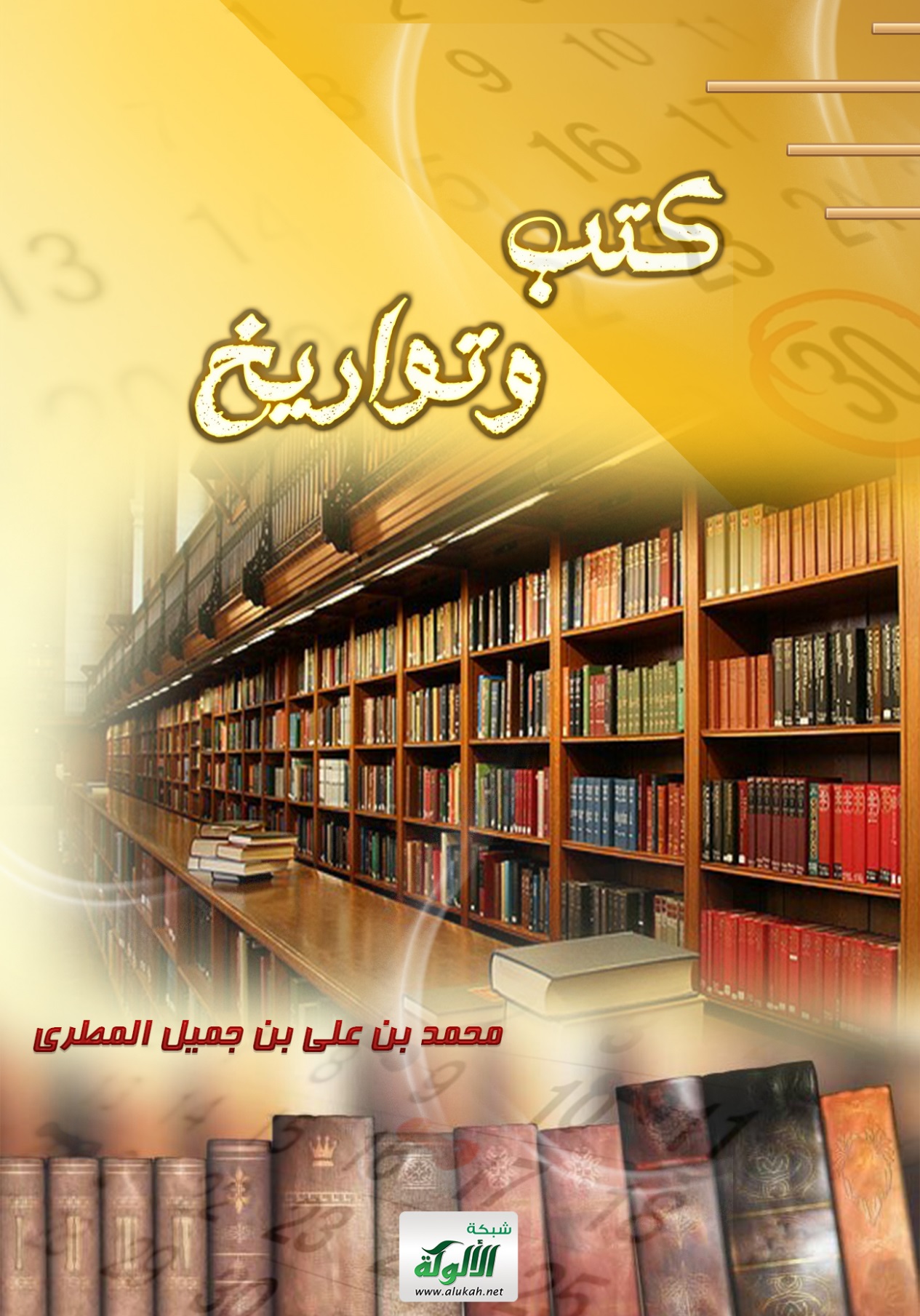 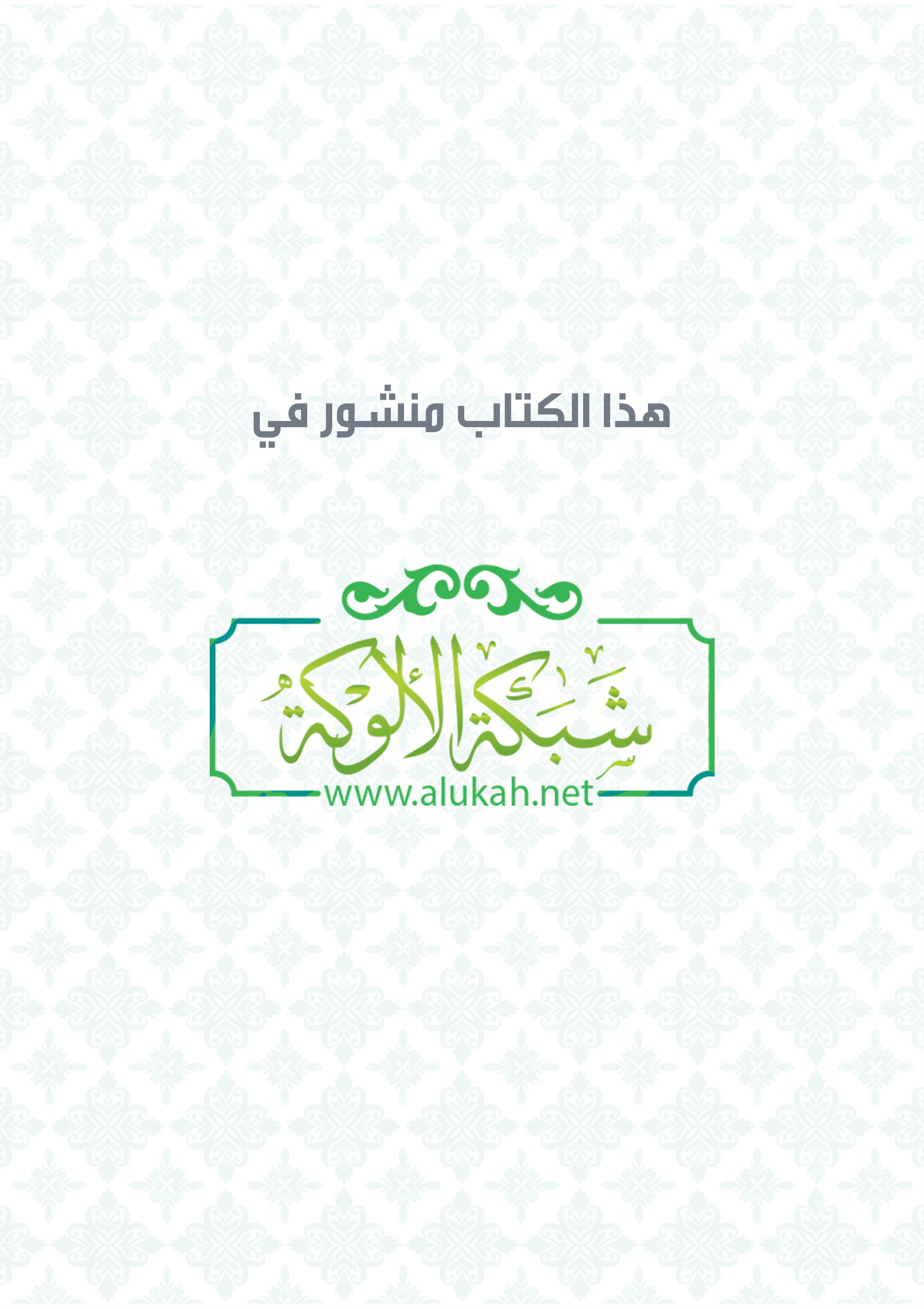 كُتُب وتَوارِيخبقلممحمد بن علي بن جميل المطريالمقدمة       الحمد لله، والصلاة والسلام على رسول الله، وعلى آله وصحبه ومن والاه، أما بعد:       فهذا كتاب مختصر ذكرت فيه أشهر العلماء المؤلِّفين في الإسلام، ووفيات أشهر الأعلام من عهد النبي صلى الله عليه وآله وسلم والخلفاء الراشدين إلى عصرنا، يحسن بطالب العلم أن يحفظها، وقد بدأت بذكر أشهر العلماء المؤلفين في الإسلام، وذكرت أشهر كتبهم المطبوعة، ثم ذكرت وفيات أشهر الأعلام، واعتنيت بتشكيل الأسماء التي تحتاج إلى ضبط، مع ذكر بعض الأنساب والألقاب والكنى المشهورة.وكل كتاب ذكرته في كتابي هذا فهو مطبوع، وبينت عدد مجلدات كل كتاب إن كان كبيرا أكثر من مجلدين، ومعلوم أنه قد تختلف عدد مجلدات الكتاب الواحد باختلاف طبعاته، وطبعة الكتاب المحقق أكبر حجما من طبعته بدون تحقيق، وإن كان الكتاب المطبوع من كتب الحديث الكبيرة فأقتصر غالبا على ذكر عدد أحاديثه ولا أذكر عدد مجلداته.أسأل الله أن ينفع بهذا الكتاب من يطلع عليه من المسلمين، وأن يكون مشوِّقا لطلاب العلم على القراءة في كتب أهل العلم، وعونا لهم على معرفة نشأة العلوم، والتعرف على أهم مصادر أهل العلم في كل فن، ومعرفة الأعلام المشهورين، وحفظ تاريخ وفيات أشهر القُرَّاء والمفسِّرين والمحدِّثين والفقهاء واللُّغويين والنَّحْويين والأصوليين، والعُبَّاد الصالحين، والخلفاء الراشدين، والملوك والأمراء العادلين والظَّالمين، ومؤسِّسي الفِرَق والجماعات، والحمد لله الذي بنعمته تتم الصالحات.وكتب/ محمد بن علي بن جميل المطريأحسن الله خاتمته13 ذي الحجة 1438 هجرية  أشهر العلماء المؤلِّفين في الإسلاموأشهر كتبهم المطبوعةهمام بن مُنَبِّه اليماني الصنعاني، المتوفى سنة 131 هجرية، مؤلف الكتاب المشهور باسم صحيفة همام، وعدد أحاديثه (138) حديثا، كلها يرويها همام عن شيخه أبي هريرة رضي الله عنه، وهذه الصحيفة أقدم كتاب جُمعت فيه بعض الأحاديث النبوية.مقاتِل بن سليمان البلخي، المتوفى سنة 150 هجرية، مؤلف التفسير المشهور باسم تفسير مقاتل بن سليمان، وهو أقدم تفسير للقرآن، جمع تفسيره عن ثلاثين رجلا من التابعين وتابعيهم، مطبوع في (5 مجلدات)، قال الشافعي: الناس في التفسير عيال على مقاتل.محمد بن إسحاق بن يسار المدني، المتوفى سنة 151 هجرية، مؤلف كتاب السير والمغازي المشهورة بسيرة ابن إسحاق، وهي من أقدم كتب السيرة النبوية.الـمُفضَّل الضبي الكوفي المقرئ، المتوفى سنة 168 هجرية، صاحب كتاب المفضليات التي هي أقدم ما وصلنا من كتب الاختيارات الشعرية، وكتاب الأمثال وهو أول كتاب في أمثال العرب. الخليل بن أحمد الفراهيدي، المتوفى سنة 170 هجرية، مؤلف كتاب العين، مطبوع في (8 مجلدات)، وهو أول معجم في اللغة العربية، وله كتاب الُجمَل في النحو.مالك بن أنس الأصبحي المدني، المتوفى سنة 179 هجرية، مؤلف كتاب الموطأ، وعدد أحاديثه كما في طبعة خليل شيحا (1942) حديثا تشمل المرفوع المروي عن النبي صلى الله عيه وسلم، والموقوف المروي عن الصحابة، والمقطوع المروي عن التابعين، بقي الإمام مالك يؤلف الموطأ ويعتني به أربعين عامًا.عمرو بن عثمان الشيرازي الملقب سيبويه، المتوفى سنة 180 هجرية، مؤلف الكتاب المشهور باسم كتاب سيبويه، وهو أشهر كتاب في النحو، مطبوع في (4 مجلدات).محمد بن الحسن الشيباني صاحب الإمام أبي حنيفة ومدوِّن مذهبه، المتوفى سنة 189 هجرية، مؤلف كتاب الأصل المعروف بالمبسوط مطبوع في (12 مجلدا)، والحجة على أهل المدينة مطبوع في (4 مجلدات)، والآثار، والسِّيَر الصغير، والكسب.محمد بن إدريس الشافعي، المتوفى سنة 204 هجرية، مؤلف كتاب الرسالة، وهو أول كتاب في أصول الفقه، ومؤلف كتاب الأم في الفقه، مطبوع في (8 مجلدات).عبد الرزاق بن همَّام الصنعاني، شيخ مشايخ أصحاب الأمهات الست في الحديث، المتوفى سنة 211 هجرية، مؤلف المصنف المشهور باسم مصنف عبد الرزاق الصنعاني، عدد أحاديثه (19418) تشمل المرفوع والموقوف والمقطوع، وله كتاب التفسير مطبوع في (3) مجلدات، وفيه (3755) رواية في التفسير عن النبي صلى الله عليه وسلم والصحابة والتابعين وأتباعهم.  عبد الملك بن هشام الحِمْيَري البصري ثم المصري، المتوفى سنة 213 هجرية، مؤلف كتاب السيرة النبوية المشهورة باسم سيرة ابن هشام. أبو عبيد القاسم بن سلَّام الخراساني، المتوفى سنة 224 هجرية، مؤلف كتاب غريب الحديث، وهو أول كتاب في شرح الألفاظ الغريبة في الأحاديث النبوية، مطبوع في (4 مجلدات)، مكث أبو عبيدة في تصنيفه أربعين سنة، ومؤلف كتاب الإيمان، والناسخ والمنسوخ في القرآن، والأمثال، وهو من الكتب الجامعة لأمثال العرب في الجاهلية والإسلام.  أبو بكر بن أبي شيبة الكوفي، المتوفى سنة 235 هجرية، مؤلف المصنَّف المشهور باسم مصنف بن أبي شيبة، عدد أحاديثه (37943) تشمل المرفوع والموقوف والمقطوع، وهو أكبر موسوعة حديثية.عبد السلام بن سعيد القيرواني المالكي الملقب سُحنون، المتوفى سنة 240 هجرية، صاحب كتاب المدونة في فقه مالك، فيها آلاف المسائل الفقهية عن الإمام مالك، رواها سُحنون عن عبد الرحمن بن القاسم المصري عن الإمام مالك، مطبوعة في (16) مجلدا.أحمد بن حنبل الشيباني البغدادي، المتوفى سنة 241 هجرية، مؤلف كتاب المسند، وهو مطبوع في (50) مجلدا، منها فهارسه في (5) مجلدات، وعدد أحاديثه (27647)، وكتاب فضائل الصحابة، والزهد، والرد على الجهمية والزنادقة. محمد بن إسماعيل البخاري، المتوفى سنة 256 هجرية، مؤلف كتاب الجامع المسند الصحيح المختصر من أمور رسول الله صلى الله عليه وسلم وسننه وأيامه المشهور باسم صحيح البخاري، وعدد أحاديثه (7563) بالمكرر، وبدون تكرار ألفان وخمسمائة حديث تقريبا، صنف الإمام البخاري صحيحه في ستة عشر عاما، وله كتاب التاريخ الكبير في أسماء رواة الحديث، ذكر فيه (3452) راويا من رواة الحديث، والتاريخ الأوسط، والأدب المفرد، والضعفاء، ورفع اليدين في الصلاة، والقراءة خلف الإمام، وخلق أفعال العباد.مسلم بن الحجاج النيسابوري، المتوفى سنة 261 هجرية، مؤلف كتاب المسند الصحيح المختصر بنقل العدل عن العدل إلى رسول الله صلى الله عليه وسلم المشهور باسم صحيح مسلم، ألَّفه في خمسة عشر عاما، وعدد أحاديثه (3033)، والكُنى والأسماء، والتمييز.محمد بن يزيد ابن ماجه القزويني، المتوفى سنة 273 هجرية، مؤلف الكتاب المشهور باسم سنن ابن ماجه، وعدد أحاديثه (4341).أبو داود سليمان بن الأشعث السجستاني، المتوفى سنة 275 هجرية، مؤلف الكتاب المشهور باسم سنن أبي داود، وعدد أحاديثه (5274)، وله كتاب المراسيل، والزهد.عبد الله بن مسلم بن قُتيبة الدِّينَوري، المتوفى سنة 276 هجرية، مؤلف كتاب عيون الأخبار (4) مجلدات، وأدب الكاتب، والشعر والشعراء، والمعاني الكبير في أبيات المعاني، وتأويل مشكل القرآن، وتأويل مختلف الحديث، وغريب القرآن، وغريب الحديث (3) مجلدات.أبو عيسى محمد بن عيسى الترمذي، المتوفى سنة 279 هجرية، مؤلف كتاب الجامع الكبير المشهور باسم سنن الترمذي، وعدد أحاديثه (3956)، والعِلل الكبير، والعِلل الصغير، والشمائل المحمدية.محمد بن يزيد المبرّد البغدادي، إمام العربية في زمنه، وأحد أئمة الأدب والأخبار، المتوفى سنة 286 هجرية، مؤلف كتاب الكامل في اللغة والأدب، مطبوع في (4 مجلدات)، والمقتضب في النحو (4 مجلدات).  أحمد بن شعيب النسائي، المتوفى سنة 303 هجرية، مؤلف كتاب السنن الصغرى (المجتبى) المشهورة باسم سنن النسائي، وعدد أحاديثه (5758)، والسنن الكبرى، وعدد أحاديثه (11949)، وفضائل القرآن، وفضائل الصحابة، وخصائص أمير المؤمنين علي رضي الله عنه، وعمل اليوم والليلة، والضعفاء والمتروكون. أبو جعفر محمد بن جَرير الطبري، شيخ المفسرين والمؤرخين، المتوفى سنة 310 هجرية، مؤلف كتاب جامع البيان عن تأويل آي القرآن المشهور باسم تفسير الطبري، مطبوع في (24) مجلدا، ومؤلف كتاب تاريخ الرسل والملوك المشهور باسم تاريخ الطبري، مطبوع في (11) مجلدا.محمد بن إسحاق بن خُزيمة، الملقب إمام الأئمة، المتوفى سنة 311 هجرية، مؤلف الكتاب المشهور بصحيح ابن خزيمة، عدد أحاديث المطبوع منه (3079) حديثا، وله كتاب التوحيد وإثبات صفات الرب عز وجل. أبو إسحاق الزَّجَّاج، المتوفى سنة 311 هجرية، مؤلف كتاب معاني القرآن وإعرابه (5) مجلدات، وتفسير أسماء الله الحسنى.محمد بن إبراهيم بن المنذر النيسابوري، المتوفى سنة 319 هجرية، مؤلف كتاب الإشراف على مذاهب العلماء (8) مجلدات، والأوسط في السنن والإجماع والاختلاف، والتفسير، والإقناع، والإجماع. عبد الرحمن بن أبي حاتم الرازي، المتوفى سنة 327 هجرية، مؤلف كتاب الجرح والتعديل، مطبوع في (9) مجلدات، وعلل الحديث، مطبوع في (6) مجلدات، والتفسير مطبوع في (13) مجلدا، منها (3) مجلدات ملاحق وفهارس. أبو بكر بن الأنباري، المتوفى سنة 328 هجرية، مؤلف كتاب الزاهر في معاني كلمات الناس، والأضداد، وإيضاح الوقف والابتداء في كتاب الله عز وجل.النَّحَّاس النحْوي المصري، المتوفى سنة 328 هجرية، مؤلف كتاب معاني القرآن (6) مجلدات، وإعراب القرآن (5) مجلدات، والناسخ والمنسوخ في القرآن، وتفسير أبيات سيبويه، وشرح المعلقات السبع.محمد بن حِبان أبو حاتم البُستي، المتوفى سنة 354 هجرية، مؤلف الكتاب المشهور باسم صحيح ابن حبان، عدد أحاديثه (7491)، وله كتاب الثقات (9) مجلدات، والمجروحين (3) مجلدات، والسيرة النبوية وأخبار الخلفاء، وروضة العقلاء. الحسن بن خلَّاد الرامَهُرمُزي الفارسي، المتوفى سنة 360 هجرية، مؤلف كتاب المحدِّث الفاصل بين الراوي والواعي، وهو أول كتاب في علوم الحديث.أبو منصور الأزهري الهروي، أحد أئمة اللغة العربية، المتوفى سنة 370 هجرية، مؤلف كتاب تهذيب اللغة (8) مجلدات، ومعاني القراءات (3) مجلدات.علي بن عمر الدارقطني، المتوفى سنة 385 هجرية، مؤلف كتاب العِلل الواردة في الأحاديث النبوية، مطبوع في (15) مجلدا، ومؤلف كتاب سنن الدارقطني، وعدد أحاديثه (4836)، والصفات، والضعفاء والمتروكون. عثمان بن جِنِّي الموصلي، المتوفى سنة 392 هجرية، مؤلف كتاب الخصائص في أصول النحو (3) مجلدات، واللُّمع، والمحتسِب في توجيه القراءات الشاذة، والـمُنصف في علم الصرف، وسر صناعة الإعراب، وشرح ديوان المتنبي، والعَروض.  محمد بن عبد الله ابن البيِّع الملقب بالحاكم النيسابوري، المتوفى سنة 405 هجرية، مؤلف كتاب المستدرك على الصحيحين، وعدد أحاديثه (8803)، ومعرفة علوم الحديث.أبو عمرو عثمان بن سعيد الداني الأندلسي، شيخ المقرئين، المتوفى سنة 444 هجرية، مؤلف الكتاب المشهور: التيسير في القراءات السبع، وجامع البيان في القراءات السبع (4) مجلدات، والبيان في عدّ آي القرآن، والمحكم في نقط المصاحف، والمقنع في رسم مصاحف الأمصار، والمكتفى في الوقف والابتدا، والسنن الواردة في الفتن (3) مجلدات.  علي بن حزم الأندلسي، العلامة الموسوعي الفقيه الظاهري، المتوفى سنة 456 هجرية، مؤلف كتاب المحلى، مطبوع في (12) مجلدا، والإحكام في أصول الأحكام (8) مجلدات، والفِصَل في المِلل والأهواء والنِّحَل (5) مجلدات، وجوامع السِّيرة، وحجة الوداع، والأخلاق والسِّير، ومراتب الإجماع، وجمهرة أنساب العرب، وجُمعت رسائله في (4) مجلدات.أحمد بن الحسين البيهقي، المتوفى سنة 458 هجرية، مؤلف كتاب السنن الكبرى، وعدد أحاديثه (21812)، تشمل المرفوع والموقوف والمقطوع، وله كتاب السنن الصغير، وعدد أحاديثه (3503)، وشُعَب الإيمان (13) مجلدا، ودلائل النبوة (7) مجلدات، ومعرفة السنن والآثار (14) مجلدا، والاعتقاد، والأسماء والصفات، وإثبات عذاب القبر، والبعث والنشور، والدعوات، والقضاء والقدر، والزهد، والآداب. علي بن إسماعيل بن سِيْدَه الأندلسي، من أئمة اللغة، المتوفى سنة 458 هجرية، مؤلف كتاب المـُحكم والمحيط الأعظم وهو من أجل ما أُلِّف من معاجم اللغة العربية، مطبوع في (11) مجلدا، والمخصَّص، مطبوع في (5) مجلدات، وهو من أحسن دواوين اللغة العربية.أبو عمر يوسف بن عبد البر الأندلسي، المتوفى سنة 463 هجرية، مؤلف كتاب التمهيد لما في الموطأ من المعاني والأسانيد، مطبوع في (24) مجلدا، مكث ابن عبد البر في تأليفه ثلاثين عاما، والاستذكار (9) مجلدات، والاستيعاب في معرفة الأصحاب (4) مجلدات، وجامع بيان العلم وفضله، وبَهجة المجالس.أحمد بن علي بن ثابت الخطيب البغدادي، المتوفى سنة 463 هجرية، مؤلف تاريخ بغداد، مطبوع في (16) مجلدا، ذكر فيه ترجمة (7783) راويا من رواة الحديث الذين سكنوا بغداد أو دخلوها، والكفاية في علم الرواية، والجامع لأخلاق الراوي وآداب السامع، وشرف أصحاب الحديث، وله كتب كثيرة في علوم الحديث حتى قيل: كل المحدثين عيال على كتبه. علي بن أحمد الواحدي النيسابوري، المتوفى سنة 468 هجرية، مؤلف التفاسير الثلاثة المشهورة: الوجيز والوسيط والبسيط، والوسيط مطبوع في (4) مجلدات، والبسيط مطبوع في (24) مجلدا، وله كتاب أسباب نزول القرآن. عبد القاهر الجُرْجَاني، واضع أصول علم البلاغة، المتوفى سنة 471 هجرية، مؤلف كتاب دلائل الإعجاز في علم المعاني، وأسرار البلاغة، والرسالة الشافية. أبو المعالي الجُويني الملقب إمام الحرمين، من أئمة المذهب الشافعي، المتوفى سنة 478 هجرية، مؤلف كتاب نهاية المطْلب في المذهب الشافعي، مطبوع في (20) مجلدا، وغياث الأمم، والتلخيص في أصول الفقه (3) مجلدات، والبرهان، والورقات في أصول الفقه.شمس الأئمة السَّرَخْسِي، من أئمة المذهب الحنفي، المتوفى سنة 483 هجرية، مؤلف كتاب المبسوط، أوسع كتب الفقه الحنفي، مطبوع في (30) مجلدا.أبو حامد محمد بن محمد الغزالي، من أئمة المذهب الشافعي، المتوفى سنة 505 هجرية، مؤلف كتاب الوسيط في الفقه الشافعي (7) مجلدات، والمستصفى في علم الأصول، وفضائح الباطنية، وتهافت الفلاسفة، وبداية الهداية، وإحياء علوم الدين (4) مجلدات، وهذا الكتاب الأخير فيه فوائد ومعايب، فيُنصح المبتدئ في العلم أن يقرأ مختصر منهاج القاصدين لنجم الدين المقدسي (ت 689 هـ)، ففيه خلاصة كتاب إحياء علوم الدين. محمد بن أحمد بن رُشد الأندلسي، المشهور بابن رُشد الجد، من أئمة المذهب المالكي، المتوفى سنة 520 هجرية، صاحب كتاب البيان والتحصيل (18) مجلدا، والمقدمات الممهدات (3) مجلدات، وهو جد ابن رُشد الحفيد مؤلف كتاب بداية المجتهد (ت 595 هـ).أبو القاسم محمود جار الله الزمخشري، المتوفى سنة 538 هجرية، صاحب كتاب الكشاف في التفسير، مطبوع في (4) مجلدات، وهو مفيد في إظهار بلاغة القرآن وإعجازه لكن شانه مؤلفه بالعقائد الاعتزالية، والأحاديث الضعيفة والموضوعة، وقد نبه بعض العلماء على كثير من ذلك، واختصره كثير من المفسرين في تفاسيرهم كالبيضاوي (ت 685 هـ) والنَّسَفي (710 هـ)، وله كتاب أساس البلاغة، والمفصَّل في صَنعة الإعراب. عبد الحق بن عطية الأندلسي، المتوفى سنة 542 هجرية، صاحب التفسير المشهور بالمحرر الوجيز، ويسمى تفسير ابن عطية، مطبوع في (5) مجلدات.أبو بكر بن العربي الإشبيلي، من أئمة المذهب المالكي، المتوفى سنة 543 هجرية، مؤلف كتاب أحكام القرآن (4) مجلدات، والمسالِك في شرح مُوَطَّأ مالك (7) مجلدات، وعارضة الأحوذي في شرح سنن الترمذي (13) مجلدا، والعواصم من القواصم في تحقيق مواقف الصحابة بعد وفاة النبي صلى الله عليه وسلم.القاضي عياض اليحصبي، المتوفى سنة 544 هجرية، مؤلف كتاب الشفا بتعريف حقوق المصطفى، وإكمال الـمُعلِم بفوائد شرح مسلم (8) مجلدات، وترتيب المدارك في معرفة أعلام مذهب الإمام مالك (8) مجلدات، ومشارق الأنوار على صحاح الآثار.محمد بن موسى الحازمي، من علماء الحديث، المتوفى سنة 584 هجرية، مؤلف كتاب الاعتبار في الناسخ والمنسوخ من الآثار، وعجالة المبتدي في الأنساب.علاء الدين الكاساني ثم الحلبي، أحد أئمة المذهب الحنفي، المتوفى سنة 587 هجرية، مؤلف كتاب بدائع الصنائع في ترتيب الشرائع (7) مجلدات.القاسم الشاطبي، أحد أئمة علم القراءات، المتوفى سنة 590 هجرية، مؤلف كتاب حرز الأماني في القراءات السبع، وهي المنظومة العجيبة المشهورة باسم متن الشاطبية.أبو شجاع أحمد بن الحسين الأصفهاني، أحد علماء المذهب الشافعي، المتوفى سنة 593 هجرية، صاحب المختصر المشهور في الفقه الشافعي الغاية والتقريب المسمى متن أبي شجاع. أبو الفرج عبد الرحمن بن علي ابن الجوزي، المتوفى سنة 597 هجرية، صاحب التصانيف الكثيرة في التفسير والحديث والفقه والوعظ والتاريخ، منها: زاد المسير في علم التفسير (4) مجلدات، نواسخ القرآن، كشف المشكِل من حديث الصحيحين (4) مجلدات، الموضوعات (3) مجلدات، تلبيس إبليس، ذم الهوى، صفة الصفوة، بحر الدموع، التذكرة، المدهش، صيد الخاطر، المنتظم في تاريخ الأمم والملوك (19) مجلدا.عبد الغني المقدسي، المتوفى سنة 600 هجرية، صاحب كتاب الكمال في أسماء الرجال (10) مجلدات، وعمدة الأحكام، والاقتصاد في الاعتقاد.أبو السعادات ابن الأثير، المتوفى سنة 606 هجرية، صاحب كتاب النهاية في غريب الحديث والأثر (5) مجلدات، وجامع الأصول في أحاديث الرسول (12) مجلدا.الفخر الرازي، المتوفى سنة 606 هجرية، صاحب كتاب التفسير الكبير (32) مجلدا، والمحصول في الفقه (6) مجلدات.موفق الدين ابن قدامة المقدسي، من أئمة المذهب الحنبلي، المتوفى سنة 620 هجرية، مؤلف كتاب عمدة الفقه، والمقنع، والكافي (4) مجلدات، والمغني (10) مجلدات، كلها في مذهب أحمد بن حنبل، وروضة الناظر في أصول الفقه، وإثبات صفة العلو، ولمعة الاعتقاد.أبو عمرو ابن الصلاح، المتوفى سنة 643 هجرية، مؤلف كتاب علوم الحديث المشهور باسم مقدمة ابن الصلاح، وأدب المفتي والمستفتي، وفتاوى ابن الصلاح.أبو عبد الله القرطبي، المتوفى سنة 671 هجرية، صاحب كتاب الجامع لأحكام القرآن المشهور بتفسير القرطبي، مطبوع في (10) مجلدات، وله كتاب التذكرة بأحوال الموتى وأمور الآخرة. محمد بن عبد الله بن مالك الجيَّاني الأندلسي ثم الدمشقي، أحد الأئمة في علوم العربية، المتوفى سنة 672 هجرية، مؤلف المنظومة المشهورة في علم النحو المسماة ألفية ابن مالك، ولامية الأفعال في علم الصرف، والكافية الشافية، وهي منظومة كبيرة في النحو، عدد أبياتها ألفان وسبعمائة وسبعة وخمسون بيتا، وشرح الكافية الشافية (5) مجلدات، ومتن تسهيل الفوائد في النحو، وشرح تسهيل الفوائد (3) مجلدات. يحيى بن شرف النووي، المتوفى سنة 676 هجرية، صاحب التصانيف المشهورة، منها: شرح صحيح مسلم (9) مجلدات، التبيان في آداب حملة القرآن، روضة الطالبين وعمدة المفتين (12) مجلدا، منهاج الطالبين، وهو أشهر متن في الفقه الشافعي، تهذيب الأسماء واللغات (4) مجلدات، الأذكار، رياض الصالحين، الأربعون النووية.أحمد بن إدريس القَرافي، من علماء المالكية في مصر، المتوفى سنة 684 هجرية، مؤلف كتاب الذخيرة في الفقه المالكي (13) مجلدا، والفروق (4) مجلدات.  شيخ الإسلام أحمد بن عبد الحليم بن عبد السلام ابن تيمية الحراني الدمشقي، المتوفى سنة 728 هجرية، مصنفاته كثيرة جدا، من أهمها: اقتضاء الصراط المستقيم لمخالفة أصحاب الجحيم، السياسة الشرعية في إصلاح الراعي والرعية، الصارم المسلول على شاتم الرسول، العقيدة الواسطية، التدمرية، الحموية، الفرقان بين أولياء الشيطان وأولياء الرحمن، رفع الملام عن الأئمة الأعلام، حقوق آل البيت، الجواب الصحيح لمن بدل دين المسيح (6) مجلدات، منهاج السنة النبوية في نقض كلام الشيعة القدرية (9) مجلدات، درء تعارض العقل والنقل (10) مجلدات، بيان تلبيس الجهمية في تأسيس بدعهم الكلامية (10) مجلدات، وطُبِع جامع المسائل لابن تيمية بإشراف بكر أبو زيد في (6) مجلدات، وجُمِعت أقواله في التفسير في (7) مجلدات، وجُمِعت فتاواه في (35) مجلدا.يوسف المـِزِّي، المتوفى سنة 742 هجرية، صاحب كتاب تهذيب الكمال في أسماء الرجال، مطبوع في (35) مجلدا، ترجم فيه لثمانية آلاف من الرواة، وله كتاب تحفة الأشراف بمعرفة الأطراف مطبوع في (13) مجلدا، ذكر فيه أطراف أحاديث الكتب الستة المشهورة مع ذكر كل من أخرج كل حديث منها مع ذكر الأسانيد، وقد بلغت عدد الأحاديث التي ذكر أطرافها (19626). محمد بن أحمد بن عثمان الذهبي الدمشقي، مؤرخ الإسلام، المتوفى سنة 748 هجرية، مؤلف كتاب سِيَر أعلام النبلاء (25) مجلدا، وتاريخ الإسلام (15) مجلدا، وميزان الاعتدال في نقد الرجال (4) مجلدات، فيه تراجم (11052) راويا من رواة الحديث، والكاشف في معرفة من له رواية في الكتب الستة، فيه تراجم (7179) من رواة الحديث المذكورين في الكتب الستة، والمغني في الضعفاء، ذكر فيه (3678) من الرواة الكذابين والمتروكين والضعفاء من المحدثين والكثيري الوهم من الصادقين والثقات الذين فيهم شيء من اللين والمجهولين، اختصره من كتب علماء الحديث المتقدمين، وكتاب الكبائر، وكتاب العلو للعلي العظيم. محمد بن أبي بكر ابن القيم الدمشقي، المتوفى سنة 751 هجرية، صاحب التصانيف المشهورة الكثيرة، من مؤلفاته: زاد المعاد في هدي خير العباد (5) مجلدات، إعلام الموقعين عن رب العالمين (4) مجلدات، بدائع الفوائد (4) مجلدات، أحكام أهل الذمة (3) مجلدات، مدارج السالكين في منازل إياك نعبد وإياك نستعين (3) مجلدات، شفاء العليل في مسائل القضاء والقدر والحكمة والتعليل، الصواعق المرسلة في الرد على الجهمية والمعطلة، الطرق الحكمية في السياسة الشرعية، الجواب الكافي لمن سأل عن الدواء الشافي، الفوائد، حادي الأرواح إلى بلاد الأفراح، عدة الصابرين، هداية الحيارى في أجوبة اليهود والنصارى، إغاثة اللهفان من مصايد الشيطان، تحفة المودود بأحكام المولود، الفروسية.عبد الله بن يوسف ابن هشام المصري، المتوفى سنة 761 هجرية، صاحب التصانيف المشهورة في النحو، منها: شرح قطر الندى، وشرح شذور الذهب في معرفة كلام العرب، ومغني اللبيب عن كتب الأعاريب، وأوضح المسالك إلى ألفية ابن مالك (4) مجلدات.   إسماعيل بن كثير الدمشقي، المتوفى سنة 774 هجرية، صاحب التفسير المشهور المسمى بتفسير ابن كثير (8) مجلدات، وله كتب كثيرة، منها: فضائل القرآن، البداية والنهاية في التاريخ (20) مجلدا، النهاية في الفتن والملاحم، جامع المسانيد والسُّنن (10) مجلدات، الفصول في السيرة، اختصار علوم الحديث، التكميل في الجرح والتعديل ومعرفة الثقات والضعفاء والمجاهيل (4) مجلدات، مسند الفاروق عمر بن الخطاب وأقواله على أبواب العلم (3) مجلدات. خليل بن إسحاق المصري، من علماء المالكية، المتوفى سنة 776 هجرية، صاحب المتن المشهور باسم مختصر خليل في الفقه المالكي. إبراهيم الشاطبي الأندلسي، المتوفى سنة 790 هجرية، مؤلف الكتابين المشهورين: الاعتصام (3) مجلدات، والموافقات (6) مجلدات.عبد الرحمن بن رجب البغدادي ثم الدمشقي الحنبلي، المحدث الفقيه، المتوفى سنة 795 هجرية، له مصنفات كثيرة، منها: فتح الباري شرح صحيح البخاري لم يتمه وهو مطبوع في (9) مجلدات، وشرح علل الترمذي، وذيل طبقات الحنابلة (5) مجلدات، وجامع العلوم والحكم، والقواعد، وأهوال القبور، ولطائف المعارف فيما لمواسم العام من الوظائف، وفضل علم السلف على علم الخلف، وجمعت رسائله في (4) مجلدات.عمر بن علي ابن الـمُلقِّن المصري، المتوفى سنة 804 هجرية، له نحو ثلاثمائة مصنف، منها: الإعلام بفوائد عمدة الأحكام (10) مجلدا، البدر المنير في تخريج الأحاديث (9) مجلدات، التوضيح لشرح الجامع الصحيح (33) مجلدا. عبد الرحمن ابن خَلدون الإشبيلي التونسي ثم المصري، المتوفى سنة 808 هجرية، مؤلف الكتاب المشهور بتاريخ ابن خلدون (7) مجلدات، وأشهر ما في الكتاب مقدمته التي تُعد أصل علم الاجتماع.محمد بن يعقوب الفيروزآبادي الشيرازي، المتوفى سنة 817 هجرية، صاحب كتاب القاموس المحيط في اللغة العربية، وبصائر ذوي التمييز في لطائف الكتاب العزيز (6) مجلدات.محمد بن محمد بن محمد ابن الجَزَري الدمشقي، شيخ القراء في زمانه، المتوفى سنة 833 هجرية، مؤلف كتاب النشر في القراءات العشر، ومنظومة الدرة المضية في القراءات الثلاث المتممة للعشر، والمنظومة الجزرية في علم التجويد، والتمهيد في علم التجويد، وغاية النهاية في طبقات القراء (3) مجلدات، ومناقب الأسد الغالب علي بن أبي طالب.محمد بن إبراهيم الوزير اليماني، المتوفى سنة 840 هجرية، مؤلف كتاب العواصم والقواصم في الذب عن سنة أبي القاسم (9) مجلدات، ومختصره الروض الباسم في الذب عن سنة أبي القاسم، وإيثار الحق على الخلق. أحمد بن يحيى المرتضى اليماني، من أئمة المذهب الزيدي الهادوي، المتوفى سنة 840 هجرية، مؤلف متن الأزهار أشهر متن في فقه الزيدية، وله كتاب البحر الزخار الجامع لمذاهب علماء الأمصار (5) مجلدات.    أحمد بن علي ابن حجر العسقلاني المصري، المتوفى سنة 852 هجرية، صاحب التصانيف المشهورة في علوم الحديث، وأشهر مؤلفاته في علوم الحديث: فتح الباري شرح صحيح البخاري (13) مجلدا، مكث في تأليفه خمسة وعشرين عاما، والمطالب العالية بزوائد المسانيد الثمانية (19) مجلدا، جمع فيه (4627) حديثا بمتونها وأسانيدها مما ليس في الكتب الستة ومسند أحمد، ورتبها على الأبواب الفقهية، وإتحاف الـمَهَرة بالفوائد المبتكرة من أطراف العشرة (19) مجلدا، ذكر فيه أطراف (25514) حديثا بأسانيدها، ورتبها على مسانيد الصحابة بحسب الحروف الهجائية، والكتب التي جمع أطراف أحاديثها في هذا الكتاب هي: موطأ مالك ومسند الشافعي ومسند أحمد بن حنبل وسنن الدارمي والمنتقى لابن الجارود وصحيح ابن خزيمة ومستخرج أبي عوانة وشرح معاني الآثار للطحاوي وصحيح ابن حبان وسنن الدارقطني ومستدرك الحاكم، وله كتاب التلخيص الحبير في تخريج الأحاديث والآثار الواقعة في كتاب الشرح الكبير للرافعي (4) مجلدات، وتهذيب التهذيب في أسماء الرجال (12) مجلدا، ذكر فيه تراجم (2852) راويا من رواة الحديث المذكورين في الكتب الستة، وتقريب التهذيب، والإصابة في تمييز الصحابة (8) مجلدات، ولسان الميزان (7) مجلدات، ونزهة الألباب في الألقاب، وطبقات المدلسين، وبلوغ المرام من أدلة الأحكام، ومتن نخبة الفِكَر في مصطلح أهل الأثر، ونزهة النظر في توضيح نخبة الفِكَر.محمد بن عبد الواحد ابن الهُمام الإسكندري الحنفي، المتوفى سنة 861 هجرية، مؤلف أشهر كتاب في الفقه الحنفي: فتح القدير شرح بداية المبتدي للمرغيناني (10) مجلدات.  جلال الدين عبد الرحمن السيوطي المصري، المتوفى سنة 911 هجرية، صاحب التصانيف المشهورة في التفسير والحديث واللغة والأدب والفقه والتاريخ، من تصانيفه: الدر المنثور في التفسير بالمأثور (8) مجلدات، الإتقان في علوم القرآن، لباب النقول في أسباب النزول، معترك الأقران في إعجاز القرآن (3) مجلدات، الجامع الكبير لمتون الأحاديث (25) مجلدا، الجامع الصغير وزيادته، تدريب الراوي، مفتاح الجنة في الاحتجاج بالسنة، الأشباه والنظائر، المزهر في علوم اللغة، همع الهوامع في شرح جمع الجوامع (3) مجلدات، الشماريخ في علم التاريخ. موسى الحجَّاوي الدمشقي، من فقهاء الحنابلة، المتوفى سنة 968 هجرية، صاحب المتن المشهور في الفقه الحنبلي: زاد المستقنع في اختصار المقنع، وله كتاب الإقناع (4) مجلدات.أحمد بن محمد ابن حجر الهيتمي المصري، من فقهاء الشافعية، المتوفى سنة 974 هجرية، صاحب كتاب تحفة المحتاج في شرح المنهاج (10) مجلدات، والزواجر عن اقتراف الكبائر، وجمعت فتاواه في (4) مجلدات. محمد بن أحمد الخطيب الشربيني المصري، من فقهاء الشافعية، المتوفى سنة 977 هجرية، صاحب كتاب مغني المحتاج في شرح منهاج الطالبين للنووي (6) مجلدات، والإقناع في حل ألفاظ أبي شجاع، والسراج المنير في التفسير (4) مجلدات.منصور البُهُوتي، شيخ الحنابلة في مصر، المتوفى سنة 1051 هجرية، له مؤلفات مشهورة في المذهب الحنبلي، منها: الروض المربع بشرح زاد المستقنع، عمدة الطالب، شرح منتهى الإرادات (3) مجلدات، كشاف القناع عن متن الإقناع (6) مجلدات.محمد بن إسماعيل الأمير الصنعاني، المتوفى سنة 1182 هجرية، له مؤلفات كثيرة، منها: سبل السلام شرح بلوغ المرام (4) مجلدات، التَّحبير لإيضاح معاني التَّيسير (7) مجلدات، التنوير شرح الجامع الصغير (11) مجلدا، وهذه الكتب الثلاثة كلها في شرح الأحاديث النبوية، توضيح الأفكار في علم مصطلح الحديث، ثمرات النظر في علم الأثر، تطهير الاعتقاد، مِنحة الغفار حاشية على ضوء النهار شرح الأزهار للحسن الجلال (ت 1084هـ) وهذه الحاشية مطبوعة مع ضوء النهار في (7) مجلدات، وجمعت رسائله وبحوثه في (8) مجلدات.مرتضى الزبيدي الحسيني، المتوفى سنة 1205 هجرية، مؤلف كتاب تاج العروس شرح القاموس (40) مجلدا، وهو أضخم معاجم اللغة العربية، وإتحاف السادة المتقين في شرح إحياء علوم الدين (10) مجلدات. محمد بن عبد الوهاب التميمي النجدي، المتوفى سنة 1206 هجرية، مؤلف كتاب التوحيد الذي هو حق الله على العبيد، والأصول الثلاثة، وكشف الشبهات، وفضل الإسلام، ومسائل الجاهلية، ومختصر سيرة الرسول صلى الله عليه وسلم.محمد بن علي الشوكاني، قاضي قضاة اليمن، المتوفى سنة 1250 هجرية، صاحب التصانيف المشهورة، ومن أهم كتبه: متن الدرر البهية في الفقه، الدراري المضية شرح الدرر البهية، السيل الجرار المتدفق على حدائق الأزهار، الفوائد المجموعة في الأحاديث الموضوعة، شرح الصدور بتحريم رفع القبور، أدب الطلب، إرشاد الفحول إلى تحقيق الحق من علم الأصول، القول المفيد في أدلة الاجتهاد والتقليد، البدر الطالع بمحاسن من بعد القرن السابع، التُّحف في مذاهب السلف، فتح القدير الجامع بين فني الرواية والدراية من علم التفسير (6) مجلدات، نيل الأوطار (16) مجلدا، وجمعت فتاواه وأبحاثه ورسائله في كتاب الفتح الرباني من فتاوى الإمام الشوكاني في (12) مجلدا.محمد ابن عابدين الدمشقي، إمام المذهب الحنفي في عصره، المتوفى سنة 1252 هجرية، صاحب كتاب رد المحتار المشهور بحاشية ابن عابدين (6) مجلدات.محمد صديق خان القِنَّوجي الهندي، المتوفى سنة 1307 هجرية، له تصانيف كثيرة، ويغلب على مصنفاته التلخيص والتهذيب، والزيادة والترتيب، ومن أشهر مصنفاته: فتح البيان في مقاصد القرآن (15) مجلدا، نيل المرام من تفسير آيات الأحكام، قطف الثمر في بيان عقيدة أهل الأثر، أبجد العلوم، البلغة إلى أصول اللغة، الحطة في ذكر الصحاح الستة، الروضة الندية شرح الدرر البهية للشوكاني. عبد الرحمن بن ناصر السعدي، المتوفى سنة 1376 هجرية، مؤلف كتاب تيسير الكريم الرحمن في تفسير كلام المنان المشهور بتفسير السعدي، والقواعد الحسان لتفسير القرآن، وتيسير اللطيف المنان في خلاصة تفسير القرآن، والقول السديد شرح كتاب التوحيد، وشرح جوامع الأخبار، ومنهج السالكين وتوضيح الفقة في الدين، ومنظومة القواعد الفقهية.الطاهر بن عاشور التونسي، المتوفى سنة 1393 هجرية، صاحب التفسير المشهور التحرير والتنوير (30) مجلدا، مكث في تأليفه ما يقرب من 40 عاما، وله كتاب مقاصد الشريعة (3) مجلدات.محمد الأمين الشنقيطي، المتوفى سنة 1393 هجرية، صاحب التفسير المشهور أضواء البيان في إيضاح القرآن بالقرآن (9) مجلدات، وله كتاب دفع إيهام الاضطراب عن آيات الكتاب، ومذكرة في أصول الفقه.عبد العزيز بن باز، فقيه العصر، المتوفى سنة 1420 هجرية، له مؤلفات كثيرة مع كونه بصيرا، ومن أشهر مؤلفاته: التحقيق والإيضاح لكثير من مسائل الحج والعمرة والزيارة، الدروس المهمة لعامة الأمة، العقيدة الصحيحة وما يضادها، الفوائد الجلية في المباحث الفرضية، شرح ثلاثة الأصول، وجوب العمل بسنة الرسول صلى الله عليه وسلم وكفر من أنكرها، وجوب تحكيم شرع الله ونبذ ما خالفه، وجُمعت فتاواه وكلماته ورسائله في (30) مجلدا.محمد ناصر الدين الألباني، محدث العصر، المتوفى سنة 1420 هجرية، صاحب المؤلفات الكثيرة النافعة، ومن أهم مؤلفاته في الحديث: إرواء الغليل في تخريج أحاديث منار السبيل (8) مجلدات، سلسلة الأحاديث الصحيحة (7) مجلدات، سلسلة الأحاديث الضعيفة (14) مجلدا، صحيح الجامع الصغير، ضعيف الجامع الصغير، وحقق جميع أحاديث السنن الأربع: سنن الترمذي وسنن أبي داود وسنن النسائي وسنن ابن ماجه، وألَّف في ذلك صحيح وضعيف السنن الأربع، وكذلك حقق الأدب المفرد للبخاري وجعله قسمين: صحيح الأدب المفرد وضعيف الأدب المفرد، ومن مؤلفاته في غير الحديث: التوسل أنواعه وأحكامه، تحذير الساجد من اتخاذ القبور مساجد، تحريم آلات الطرب، أحكام الجنائز وبدعها، تمام المنة في التعليق على فقه السُّنة، صفة صلاة النبي صلى الله عليه وسلم من التكبير إلى التسليم كأنك تراها، حجة النبي صلى الله عليه وسلم، مناسك الحج والعمرة، الثمر المستطاب في فقه السنة والكتاب، وجمع الأخ الباحث شادي آل نعمان اليمني موسوعة الألباني في العقيدة في (9) مجلدات، وجامع تراث الألباني في الفقه في (17) مجلدا.محمد بن صالح العثيمين، المتوفى سنة 1421 هجرية، صاحب المؤلفات المفيدة والشروح المباركة، ومن أهم مؤلفاته وشروحه المطبوعة: تقريب التدمرية، تفسير ابن عثيمين لبعض سور القرآن مطبوع في عدة مجلدات، تلخيص فقه الفرائض، تسهيل الفرائض، شرح العقيدة الواسطية، شرح ثلاثة الأصول، القواعد المثلى في أسماء الله وصفاته العلى، الأصول من علم الأصول، مصطلح الحديث، شرح رياض الصالحين (6) مجلدات، الشرح الممتع على زاد المستقنع (15) مجلدا، وجمعت فتاواه ورسائله في (26) مجلدا. مقبل بن هادي الوادعي، محدث الديار اليمنية، المتوفى سنة 1422 هجرية، مؤلف كتاب الجامع الصحيح مما ليس في الصحيحين (6) مجلدات، والصحيح المسند مما ليس في الصحيحين، والصحيح المسند من أسباب النزول، والصحيح المسند من دلائل النبوة، والجامع الصحيح في القدر، وتتبع أوهام الحاكم في المستدرك، وأحاديث معلة ظاهرها الصحة، والشفاعة، ورياض الجنة في الرد على أعداء السُّنة، وذم المسألة.عبد الله البسَّام، المتوفى سنة 1423 هجرية، مؤلف كتابَي: تيسير العلام شرح عمدة الأحكام، وتوضيح الأحكام من بلوغ المرام (7) مجلدات.بكر بن عبد الله أبو زيد، المتوفى سنة 1429 هجرية، صاحب المؤلفات الكثيرة الماتعة، منها: فقه النوازل (3) مجلدات، معجم المناهي اللفظية، التقريب لعلوم ابن القيم، حكم الانتماء إلى الفرق والأحزاب والجماعات الإسلامية، تصنيف الناس بين الظن واليقين، حلية طالب العلم، التعالم، الرقابة على التراث، النظائر، براءة أهل السنة من الوقيعة في علماء الأمة، بِدَع القراء، حراسة الفضيلة، خصائص جزيرة العرب.عبد الكريم زيدان العراقي المستوطن صنعاء، المتوفى سنة 1435 هجرية، له مؤلفات كثيرة، منها: المفصَّل في أحكام المرأة وبيت المسلم (11) مجلدا، الوجيز في أصول الفقه، الوجيز في شرح القواعد الفقهية، أحكام الذميين والمستأمنين في دار الإسلام، القِصاص والديات في الشريعة الإسلامية، أصول الدعوة.وهبة الزُّحيلي المتوفى سنة 1436 هجرية، له مؤلفات كثيرة، منها: التفسير المنير (30) مجلدا، التفسير الوسيط (3) مجلدات، التفسير الوجيز، الفقه الإسلامي وأدلته (10) مجلدات، الوجيز في أصول الفقه. وفيات أشهر الأعلاممحمد رسول الله عليه الصلاة والسلام، وهو محمد بن عبد الله بن عبد المطلب بن هاشم بن عبد مناف بن قُصي، من نسل إسماعيل بن إبرهيم عليهما الصلاة والسلام، كانت وفاته سنة 11 هجرية الموافق 632 ميلادية، ومن أشهر من توفي من الصحابة في العهد النبوي: حمزة بن عبد المطلب سيد الشهداء ومصعب بن عمير وأبو جابر عبد الله بن عمرو بن حرام وسعد بن معاذ الأنصاري وزيد بن حارثة وجعفر بن أبي طالب وعبد الله بن رواحة وعثمان بن مظعون، وبنات النبي الثلاث: زينب ورقية وأم كلثوم وأمهن خديجة أم المؤمنين.أبو بكر الصديق سنة 13 هـ، ومن أشهر من توفي في خلافة أبي بكر: فاطمة بنت النبي سيدة نساء الأمة، واستُشهِد في خلافة أبي بكر كثير من الصحابة الكرام في حروب الردة كثابت بن قيس بن شمَّاس وَعُكَّاشَةُ بنُ مِحْصَن وزيد بن الخطاب وأبي دُجانة الأنصاري.عمر بن الخطاب سنة 23 هـ، ومن أشهر من توفي في خلافة عمر: أبو عبيدة عامر بن الجراح ومعاذ بن جبل وأُبيَّ بن كعب سيد القراء وخالد بن الوليد وسعد بن عُبادة وبلال بن رباح الحبشي وأُسَيد بن الحُضير وعمرو بن أم مكتوم والعلاء بن الحضرمي وعتبة بن غزوان وقتادة بن النعمان وأم المؤمنين زينب بنت جحش وأم المؤمنين سَودة بنت زَمْعة ومارية القِبطية أم إبراهيم بن النبي صلى الله عليه وسلم وصفية بنت عبد المطلب عمة النبي صلى الله عليه وسلم، واستُشهد في خلافة عمر كثير من الصحابة في الفتوحات كالبراء بن مالك الأنصاري والنعمان بن مُقَرِّن المزني والمثنى بن حارثة الشيباني رضي الله عنهم.عثمان بن عفان سنة 35 هـ، ومن أشهر من توفي في خلافة عثمان: العباس بن عبد المطلب عم النبي صلى الله عليه وسلم وعبد الرحمن بن عوف وعبد الله بن مسعود وأبو الدرداء وأبو ذر الغفاري وعبادة بن الصامت وأبو طلحة الأنصاري وأبو سفيان بن حرب وكعب الأحبار الِحمْيَري الصنعاني التابعي المكثر من رواية الأخبار الإسرائيلية.علي بن أبي طالب سنة 40 هـ، ومن أشهر من توفي في خلافة علي: حذيفة بن اليمان توفي بعد عثمان بأربعين يوما، والزبير بن العوام وطلحة بن عبيد الله وعمار بن ياسر وسلمان الفارسي وخباب بن الأرَتّ وسهل بن حُنَيف وخزيمة بن ثابت وصهيب بن سنان الرومي وأبو رقية تميم بن أوس الدراي وأبو مسعود عقبة بن عمرو الأنصاري البدري والقعقاع بن عمرو التميمي وسيد التابعين أويس القرني.عبد الله بن سلَام سنة 43 هـ.عمرو بن العاص سنة 43 هـ.زيد بن ثابت الأنصاري سنة 45 هـ.الحسن بن علي بن أبي طالب سِبْط النبي صلى الله عليه وآله وسلم سنة 49 هـ.أبو موسى عبد الله بن قيس الأشعري سنة 50 هـ.أبو أيوب الأنصاري سنة 52 هـ.عِمران بن الحُصَين سنة 52 هـ.  أسامة بن زيد بن حارثة سنة 54 هـ.حسان بن ثابت شاعر النبي صلى الله عليه وآله سلم سنة 54 هـ.سعد بن أبي وقاص أحد العشرة المبشرين بالجنة سنة 55 هـ.أبو هريرة عبد الرحمن بن صخر الدوسي سنة 57 هـ.أم المؤمنين عائشة بنت أبي بكر سنة 58 هـ.شداد بن أوس بن ثابت الأنصاري سنة 58 هـ.معاوية بن أبي سفيان أول خلفاء بني أُمية سنة 60 هـ.الحسين بن علي بن أبي طالب سِبْط النبي صلى الله عليه وآله وسلم سنة 61 هـ.أم المؤمنين أم سلمة هند بنت أمية المخزومية سنة 62 هـ.بُريدة بن الحُصَيب سنة 62 هـ.مسروق بن الأجدع الوادعي سنة 63 هـ.النعمان بن بشير بن سعد الأنصاري سنة 65 هـ تقريبا.عبد الله بن عمرو بن العاص سنة 65 هـ تقريبا.عبد الله بن عباس حبر الأُمَّة سنة 68 هـ.البراء بن عازب الأنصاري سنة 72 هـ.عبد الله بن الزبير بن العوام سنة 73 هـ.عبد الله بن عمر بن الخطاب سنة 74 هـ.أبو سعيد الخدري سنة 74 هـ.سلمة بن الأكوع سنة 74 هـ.جابر بن عبد الله الأنصاري سنة 78 هـ.شُرَيح القاضي الكوفي سنة 80 هـ وقيل غير ذلك.أبو أُمامة صدي بن عجلان الباهلي سنة 86 هـ.عبدالملك بن مروان الأموي سنة 86 هـ.عبد الله بن إباض التميمي الذي ينتسب إليه الإباضية سنة 86 هـ.سهل بن سعد الساعدي سنة 88 هـ تقريبا.أنس بن مالك الأنصاري سنة 92 هـ. أبو العالية رُفيع بن مِهران الرياحي سنة 93 هـ تقريبا.سعيد بن المسيب سيد التابعين وأحد فقهاء المدينة السبعة سنة 94 هـ. علي بن الحسين بن علي بن أبي طالب سنة 94 هـ.عروة بن الزبير بن العوام أحد فقهاء المدينة السبعة سنة 94 هـ.أبو بكر بن عبد الرحمن بن الحارث بن هشام المخزومي أحد فقهاء المدينة السبعة سنة 94 هـ. سعيد بن جبير سنة 95 هـ.الحجاج بن يوسف الثقفي الوالي الظالم سنة 95 هـ.إبراهيم بن يزيد النخعي فقيه أهل الكوفة سنة 96 هـ.قتيبة بن مسلم الباهلي الفاتح المشهور سنة 96 هـ.موسى بن نُصير الفاتح المشهور سنة 97 هـ.  عبيد الله بن عبد الله بن عتبة بن مسعود أحد فقهاء المدينة السبعة سنة 98 هـ تقريبا.خارجة بن زيد بن ثابت أحد فقهاء المدينة السبعة سنة 100 هـ.عمر بن عبد العزيز الأموي الخليفة العادل سنة 101 هـ.الضحاك بن مزاحم الخراساني سنة 102 هـ.طارق بن زياد الفاتح المشهور سنة 102 هـ.مجاهد بن جبر المُفسِّر المشهور سنة 104 هـ تقريبا. عامر بن شراحيل الشعبي سنة 104 هـ تقريبا.أبان بن عثمان بن عفان سنة 105 هـ.عكرمة البربري مولى ابن عباس سنة 105 هـ.سالم بن عبد الله بن عمر بن الخطاب سنة 106 هـ.القاسم بن محمد بن أبي بكر الصديق أحد فقهاء المدينة السبعة سنة 106 هـ.طاووس بن كيسان اليماني سنة 106 هـ.سليمان بن يسار أحد فقهاء المدينة السبعة سنة 107 هـ وقيل غير ذلك.أبو الطفيل عامر بن واثلة الليثي آخر الصحابة موتا سنة 110 هـ.الحسن البصري سنة 110 هـ.محمد بن سيرين سنة 110 هـ.الفَرَزْدَق همام بن غالب التميمي الشاعر المشهور سنة 110 هـ.جرير بن عطية اليربوعي الشاعر المشهور سنة 110 هـ.مكحول الشامي سنة 113 هـ تقريبا.   عطاء بن أبي رَبَاح المكي سنة 114 هـ. وهب بن مُنَبِّه سنة 114 هـ.عبد الرحمن الغافقي القائد المشهور سنة 114 هـ.قتادة بن دِعامة البصري سنة 117 هـ. نافع مولى ابن عمر سنة 117 هـ.عبد الرحمن بن هُرمز الأعرج سنة 117 هـ.عبد الله بن عامر اليحصبي الدمشقي أحد القراء السبعة سنة 118 هـ.محمد بن علي بن الحسين بن علي بن أبي طالب (الباقر) سنة 118 هـ.عمرو بن شعيب بن محمد بن عبد الله بن عمرو بن العاص سنة 118 هـ.عبد الله بن كثير المكي أحد القراء السبعة سنة 120 هـ.حماد بن أبي سليمان الكوفي فقيه أهل الكوفة وشيخ أبي حنيفة سنة 120 هـ.محمد بن كعب القُرَظي سنة 120 هـ.زيد بن علي بن الحسين بن علي بن أبي طالب الذي ينتسب إليه الشيعة الزيدية سنة 122 هـ.محمد بن شهاب الزهري سنة 124 هـ.هشام بن عبد الملك بن مروان الأموي سنة 125 هـ.عمرو بن دينار المكي سنة 126 هـ.عاصم بن أبي النَّجود الكوفي أحد القراء السبعة سنة 127 هـ تقريبا.إسماعيل بن عبد الرحمن السدي الكبير سنة 127 هـ.أبو إسحاق السبيعي عمرو بن عبد الله الكوفي سنة 128 هـ تقريبا. الجَهْم بن صفوان السمرقندي رأس الجهمية سنة 128 هـ.أبو جعفر يزيد بن القعقاع المدني أحد القراء العشرة سنة 130 هـ تقريبا.أيوب السِّختياني البصري سنة 131 هـ.واصل بن عطاء الغزّال رأس المعتزلة سنة 131 هـ.همام بن مُنَبِّه الصنعاني وكان أكبر سنا من أخيه وهب، سنة 131 هـ.مروان بن محمد بن مروان بن الحكم الأموي آخر خلفاء بني أمية سنة 132 هـ.عطاء الخراساني سنة 135 هـ.زيد بن أسلم المدني سنة 136 هـ.ربيعة الرأي المدني سنة 136 هـ تقريبا.عبد الله بن محمد بن علي بن عبد الله ابن عباس (السَّفَّاح) أول خلفاء بني العباس سنة 136 هـ.أبو مسلم الخراساني القائد العباسي هازم جيوش الدولة الأموية سنة 137 هـ.الربيع بن أنس راوية التفسير عن أبي العالية سنة 139 هـ.علي بن أبي طلحة راوية التفسير عن ابن عباس سنة 143 هـ.عمرو بن عُبيد كبير المعتزلة سنة 143 هـ.محمد بن عبدالله بن الحسن بن الحسن بن علي بن أبي طالب (النفس الزكية) سنة 145 هـ.  هشام بن عروة بن الزبير بن العوام سنة 145 هـ.محمد بن السائب الكلبي سنة 146 هـ.جعفر بن محمد بن علي بن الحسين بن علي بن أبي طالب (الصادق) الذي ينتسب إليه الشيعة الجعفرية سنة 148 هـ. سليمان بن مهران الأعمش محدث الكوفة سنة 148 هـ.مقاتل بن حيان البلخي سنة 149 هـ تقريبا.مقاتِل بن سليمان البلخي سنة 150 هـ.أبو حنيفة النعمان بن ثابت أحد الأئمة الأربعة سنة 150 هـ. عبد الملك بن عبد العزيز بن جُرَيج المكي سنة 150 هـ.محمد بن إسحاق بن يسار المدني سنة 151 هـ.أبو عمرو بن العلاء البصري أحد القراء السبعة سنة 154 هـ.مَعْمَر بن راشد البصري ثم الصنعاني سنة 154 هـ. حمزة بن حبيب الزيات أحد القراء السبعة سنة 156 هـ تقريبا.عبد الرحمن بن عمرو الأوزاعي سنة 157 هـ.زُفَر بن الهُذيل صاحب أبي حنيفة سنة 158 هـ.أبو جعفر المنصور عبد الله بن محمد بن علي الخليفة العباسي سنة 158 هـ.شعبة بن الحجاج أمير المؤمنين في الحديث سنة 160 هـ. سفيان بن سعيد الثوري أمير المؤمنين في الحديث سنة 161 هـ.إبراهيم بن أدهم الزاهد المشهور سنة 161 هـ تقريبا.حمَّاد بن سَلَمة البصري المحدِّث النحوي سنة 167 هـ.نافع بن أبي نُعيم المدني أحد القراء السبعة سنة 169 هـ.الحسن بن صالح بن حيّ الهمداني الكوفي سنة 169 هـ.الخليل بن أحمد الفراهيدي سنة 170 هـ.عبد الرحمن بن معاوية بن هشام بن عبد الملك (الداخل) سنة 172 هـ.عبد الله بن لَهيعة المصري سنة 174 هـ.الليث بن سعد المصري سنة 175 هـ. إدريس بن عبد الله بن الحسن بن الحسن بن علي بن أبي طالب مؤسس دولة الأدارسة في المغرب سنة 177 هـ.مالك بن أنس الأصبحي المدني أحد الأئمة الأربعة سنة 179 هـ.حفص بن سليمان الأسدي الكوفي المقرئ المشهور راوية عاصم سنة 180 هـ.عمرو بن عثمان الشيرازي (سيبويه) سنة 180 هـ.عبد الله بن المبارك المروزي سنة 181 هـ.عبد الرحمن بن زيد بن أسلم المُفسِّر المشهور سنة 182 هـ.القاضي أبو يوسف يعقوب بن إبراهيم صاحب أبي حنيفة سنة 182 هـ.موسى الكاظم بن جعفر الصادق بن محمد الباقر سنة 183 هـ.الفُضَيل بن عِياض سنة 187 هـ.علي بن حمزة الكسائي الكوفي أحد القراء السبعة سنة 189 هـ.محمد بن الحسن الشيباني صاحب الإمام أبي حنيفة ومدوِّن مذهبه سنة 189 هـ. عبد الرحمن بن القاسم المصري تلميذ الإمام مالك سنة 191 هـ. أبو بكر شعبة بن عياش الكوفي المقرئ المشهور راوية عاصم سنة 193 هـ.الخليفة هارون الرشيد بن محمد المهدي بن المنصور العباسي سنة 193 هـ.ورش عثمان بن سعيد المصري المقرئ المشهور راوية نافع سنة 197 هـ.عبد الله بن وهب المصري سنة 197 هـ. وكيع بن الجراح الكوفي سنة 197 هـ.سفيان بن عيينة سنة 198 هـ.يحيى بن سعيد القطان سنة 198 هـ.عبد الرحمن بن مهدي سنة 198 هـ.علي الرضا بن موسى الكاظم بن جعفر الصادق سنة 203 هـ.محمد بن إدريس الشافعي أحد الأئمة الأربعة سنة 204 هـ.أبو داود سليمان بن داود الطيالسي سنة 204 هـ.هشام بن محمد بن السائب الكلبي المؤرِّخ النَّسَّابة سنة 204 هـ.يعقوب بن إسحاق البصري أحد القراء العشرة سنة 205 هـ.يزيد بن هارون الواسطي سنة 206 هـ.محمد بن المستنير (قُطْرُب) اللُّغوي سنة 206 هـ.يحيى بن زياد الفرَّاء الكوفي النحْوي سنة 207 هـ.محمد بن عمر الواقدي سنة 207 هـ.طاهر بن الحسين أمير خراسان سنة 207 هـ.أبو عبيدة معمر بن المثنى سنة 209 هـ.عبد الرزاق بن همَّام الصنعاني سنة 211 هـ. أبو العتاهية الشاعر المشهور سنة 211 هـ.عبد الملك بن هشام الحِمْيَري صاحب كتاب السيرة النبوية سنة 213 هـ.عبد الملك بن قُرَيب الأصمعي سنة 216 هـ. عبد اللَّه المأمون بن هارون الرشيد الخليفة العباسي سنة 218 هـ. قالون عيسى بن مِينا المدني المقرئ المشهور راوية نافع سنة 220 هـ.محمد الجواد بن علي الرضا بن موسى الكاظم بن جعفر الصادق سنة 220 هـ.أبو عبيدة القاسم بن سلَّام الخراساني سنة 224 هـ.أبو الوليد هشام بن عبد الملك الطيالسي سنة 227 هـ.محمد المعتصم بن هارون الرشيد الخليفة العباسي سنة 227 هـ.نُعَيم بن حماد الخزاعي المروزي سنة 228 هـ.خلف بن هشام البزار البغدادي أحد القراء العشرة سنة 229 هـ.محمد بن سعد صاحب كتاب الطبقات سنة 230 هـ.عبد الله بن طاهر بن الحسين أمير خراسان سنة 230 هـ.أبو تمام حبيب بن أوس الطائي الشاعر المشهور سنة 231 هـ.يحيى بن معين سنة 233 هـ.  علي بن المديني سنة 234 هـ.أبو بكر بن أبي شيبة سنة 235 هـ.محمد بن موسى الخوارزمي الفَلَكي مؤسس علم الجبر سنة 238 هـ.إسحاق بن راهويه سنة 238 هـ.قتيبة بن سعيد البلخي المُحدِّث المشهور شيخ أصحاب الكتب الستة سنة 240 هـ.أبو ثور إبراهيم بن خالد الكلبي الفقيه المشهور سنة 240 هـ.عبد السلام بن سعيد القيرواني الملقَّب (سُحنون) مدوِّن مذهب مالك في كتابه المدوَّنة سنة 240 هـ.أحمد بن حنبل الشيباني البغدادي أحد الأئمة الأربعة سنة 241 هـ. عبد الله بن سعيد بن كُلَّاب البصري إمام الكُلَّابية سنة 245 هـ.حفص بن عمر الدُّوري المقرئ المشهور سنة 246 هـ.القاسم بن إبراهيم بن إسماعيل بن إبراهيم بن الحسن بن الحسن بن علي بن أبي طالب (الرَّسِّي) سنة 246 هـ.ذو النون المصري الزاهد المشهور سنة 246 هـ.أبو عثمان المازني البصري إمام العربية سنة 247 هـ.جعفر المتوكّل بن المعتصم بن هارون الرشيد الخليفة العباسي سنة 247 هـ.محمد بن بشار البصري (بُنْدار) شيخ أصحاب الكتب الستة سنة 252 هـ.محمد بن المثنى البصري (الزَّمِن) شيخ أصحاب الكتب الستة سنة 252 هـ.علي الهادي بن محمد الجواد بن علي الرضا بن موسى الكاظم بن جعفر الصادق بن محمد الباقر سنة 254 هـ.عبد الله بن عبد الرحمن الدارِمي صاحب كتاب سنن الدارمي سنة 255 هـ.أبو حاتم السِّجِسْتَانِي البصري المقرئ اللغوي سنة 255 هـ.محمد بن كرَّام إمام الكرَّامية سنة 255 هـ. عمرو بن بحر (الجاحظ) سنة 255 هـ.محمد بن إسماعيل البخاري إمام الدنيا في الحديث صاحب الصحيح وأحد أصحاب الكتب الستة المشهورة في الحديث سنة 256 هـ.الحسن العسكري بن علي الهادي بن محمد الجواد بن علي الرضا بن موسى الكاظم بن جعفر الصادق بن محمد الباقر بن علي بن الحسين بن علي سنة 260 هـ.مسلم بن الحجاج النيسابوري صاحب الصحيح وأحد أصحاب الكتب الستة المشهورة سنة 261 هـ.إسماعيل المُزني صاحب الإمام الشافعي سنة 264 هـ.الربيع بن سليمان المرادي صاحب الإمام الشافعي سنة 270 هـ.داود بن علي الظاهري الفقيه إمام أهل الظاهر سنة 270 هـ.محمد بن نُصير إمام فرقة النُّصيرية سنة 270 هـ.محمد بن يزيد ابن ماجه القزويني أحد أصحاب الكتب الستة سنة 273 هـ.أبو داود سليمان بن الأشعث السِّجِسْتَانِي أحد أصحاب الكتب الستة سنة 275 هـ.عبد الله بن مسلم بن قُتيبة الدِّينَوري سنة 276 هـ.أبو حاتم الرازي محمد بن إدريس سنة 277 هـ.أبو عيسى محمد بن عيسى الترمذي أحد أصحاب الكتب الستة سنة 279 هـ.سهل بن عبد الله التُّسْتَرِي الزاهد سنة 283 هـ.البُحْتُري الشاعر المشهور سنة 284 هـ.محمد بن يزيد المبرِّد النحْوي المشهور سنة 286 هـ. عبد الله بن أحمد بن حنبل سنة 290 هـ.أحمد بن يحيى الكوفي النحْوي الملقب (ثعلب) سنة 291 هـ.الجُنيد البغدادي شيخ الصوفية سنة 298 هـ.يحيى بن الحسين بن القاسم الرَّسِّي الحسني (الهادي) إمام الهادوية الزيدية في اليمن سنة 298 هـ. أحمد بن شعيب النسائي أحد أصحاب الكتب الستة المشهورة سنة 303 هـ. أبو علي الجُبَّائي شيخ المعتزلة سنة 303 هـ.أحمد بن سُريج الفقيه الشافعي المشهور سنة 306 هـ.محمد بن جَرير الطبري شيخ المُفسِّرين سنة 310 هـ.محمد بن إسحاق بن خُزيمة إمام الأئمة سنة 311 هـ. أحمد بن محمد الخلال مدوِّن مذهب أحمد سنة 311 هـ.أبو إسحاق إبراهيم بن السري الزَّجَّاج النحْوي سنة 311 هـ.محمد بن زكريا الرازي الطبيب المشهور سنة 313 هـ.محمد بن إبراهيم بن المنذر النيسابوري سنة 319 هـ. أبو جعفر أحمد بن محمد بن سلامة الطحاوي سنة 321 هـ.أبو بكر بن مجاهد المقرئ المشهور أول من ألَّف القراءات السبع سنة 324 هـ.أبو الحسن علي بن إسماعيل الأشعري الذي ينتسب إليه الأشاعرة سنة 324 هـ.عبد الرحمن بن أبي حاتم الرازي سنة 327 هـ. أبو بكر محمد بن القاسم بن الأنباري سنة 328 هـ.محمد بن يعقوب الكُلِيني مؤلف الشيعة المشهور صاحب الكافي سنة 328 هـ.أبو طاهر سليمان الجنابي رئيس القرامطة سنة 332 هـ.أبو منصور الماتُريدي الحنفي إمام الماتريدية سنة 333 هـ.الحسن بن أحمد الهمداني المؤرِّخ صاحب كتاب الإكليل سنة 334 هـ.أبو القاسم الخِرَقي صاحب المختصر المشهور في الفقه الحنبلي سنة 334 هـ.عماد الدولة علي بن بُوَيْه الديلمي أول ملوك بني بويه سنة 338 هـ.قاسم بن أصبغ محدث الأندلس المشهور سنة 340 هـ.محمد بن حِبان أبو حاتم البُستي صاحب الصحيح سنة 354 هـ. أبو الطيب أحمد بن الحسين المتنبي الشاعر المشهور سنة 354 هـ.أبو الفرج الأصبهاني سنة 356 هـ.معز الدولة أحمد بن بُوَيْه الديلمي سنة 356 هـ.سيف الدولة الحمداني سنة 356 هـ.أبو فِرَاس الحمداني الأمير الشاعر سنة 357 هـ.كافور الإخشيدي العبد الحبشي الذي ملك مصر سنة 357 هـ.سليمان بن أحمد الطبراني صاحب المعاجم الثلاثة سنة 360 هـ.محمد بن الحسين الآجُرِّيُّ صاحب كتاب الشريعة سنة 360 هـ.الحسن بن خلَّاد الرامَهُرمُزي أول من صنف في علوم الحديث سنة 360 هـ.المـُعِزّ لدين الله العُبَيْدي سنة 365 هـ.أبو منصور الأزهري الهروي صاحب كتاب تهذيب اللغة سنة 370 هـ.ابن بابَوَيْه القُمِّي مصنف الشيعة الملقب عندهم بالشيخ الصدوق سنة 381 هـ.علي بن عمر الدارقطني المُحدِّث المشهور سنة 385 هـ. إسماعيل بن عبَّاد الوزير المشهور بالصاحب بن عباد سنة 385 هـ.سبكتكين الغزنوي سنة 387 هـ.أبو سليمان حمد بن محمد البُسْتي (الخطَّابي) سنة 388 هـ.أبو الطيب عبد المنعم بن غلبون المقرئ المشهور سنة 389 هـ.عثمان بن جِنِّي الموصلي النحْوي المشهور سنة 392 هـ. الحاجب المنصور محمد بن أبي عامر القحطاني القرطبي ، أمير الأندلس، المتوفى سنة 393 هجرية. أحمد بن فارس اللُّغوي المشهور صاحب كتاب مقاييس اللغة سنة 395 هـ.أبو الحسن طاهر بن عبد المنعم بن غلبون المقرئ المشهور سنة 399 هـ.أبو بكر الباقلاني محمد بن الطيب المالكي سنة 403 هـ.محمد بن عبد الله ابن البيِّع (الحاكم) النيسابوري صاحب كتاب المستدرك على الصحيحين سنة 405 هـ.محمد بن الحسن بن فُورَك الأصبهاني سنة 406 هـ.محمد بن الحسين (الشريف الرضي) سنة 406 هـ.عبد الغني بن سعيد الأزدي المصري المُحدِّث المشهور سنة 409 هـ.منصور بن نزار العُبيدي (الحاكم بأمر الله) سنة 411 هـ. أبو عبد الرحمن السُّلَمي صاحب طبقات الصوفية سنة 412 هـ.ابن البوَّاب البغدادي الكاتب المشهور سنة 413 هـ.محمد بن النعمان البغدادي (الشيخ المفيد) عالِـم الشيعة سنة 413 هـ.القاضي عبد الجبار المعتزلي سنة 415 هـ.هبة الله اللالكائي صاحب شرح أصول اعتقاد أهل السنة والجماعة سنة 418 هـ.السلطان محمود بن سبكتكين الغزنوي فاتح الهند سنة 421 هـ.القاضي عبد الوهاب بن علي البغدادي المالكي سنة 422 هـ.أبو منصور الثعلبي صاحب التفسير المشهور سنة 427 هـ.خلف بن عباس الزهراوي الأندلسي الطبيب الجراح المشهور سنة 427 هـ.ابن سينا الفيلسوف والطبيب المشهور سنة 428 هـ.عبد القاهر بن طاهر البغدادي صاحب كتاب الفَرق بين الفِرَق سنة 429 هـ.أبو نعيم الأصبهاني صاحب كتاب حلية الأولياء سنة 430 هـ.حمزة الزوزني مؤسس المذهب الدُّرزي سنة 433 هـ.علي بن الحسين (الشريف المرتضى) واضع كتاب نهج البلاغة سنة 436 هـ.أبو الريحان البِيروني الطبيب الفيلسوف المؤرِّخ الرياضي الفلكي سنة 440 هـ.أبو عمرو عثمان بن سعيد الداني الأندلسي المقرئ المشهور سنة 444 هـ.  أبو العلاء المعرِّي الشاعر المشهور سنة 449 هـ.  أبو الطيب الطبري الشافعي سنة 450 هـ.أبو الحسن الماوردي الشافعي سنة 450 هـ.عبد الله بن ياسين الجزولي إمام المرابطين سنة 451 هـ.البساسيري أحد قواد الدولة العُبيدية سنة 451 هـ.أبو محمد علي بن حزم الأندلسي سنة 456 هـ.أحمد بن الحسين البيهقي المُحدِّث المشهور سنة 458 هـ. أبو يعلى محمد بن الحسين ابن الفرَّاء القاضي الحنبلي سنة 458 هـ.علي بن إسماعيل بن سِيْدَه الأندلسي اللُّغوي المشهور سنة 458 هـ.أبو جعفر الطوسي مصنِّف الشيعة المشهور سنة 460 هـ. أبو عمرو يوسف بن عبد البر الأندلسي سنة 463 هـ. أحمد بن علي بن ثابت الخطيب البغدادي سنة 463 هـ. عبد الكريم بن هوازن القُشَيري سنة 465 هـ.ألْب أَرْسلان السلجوقي سنة 465 هـ.علي بن أحمد الواحدي المُفسِّر المشهور سنة 468 هـ. عبد القاهر الجُرْجَاني واضع أصول البلاغة سنة 471 هـ.  أبو الوليد الباجي الأندلسي المالكي سنة 474 هـ.ابن ماكولا المؤرِّخ الأمير سنة 475 هـ.أبو اسحاق الشيرازي إبراهيم بن علي الشافعي سنة 476 هـ.أبو المعالي عبد الملك الجويني الملقب إمام الحرمين سنة 478 هـ. أبو بكر اللَّمتوني مؤسس دولة المرابطين سنة 480 هـ.أبو إسماعيل الأنصاري الهروي صاحب كتاب منازل السائرين سنة 481 هـ.شمس الأئمة السَّرَخْسِي الحنفي سنة 483 هـ.نِظام الـمُلك الطوسي الوزير المشهور سنة 485 هـ.محمد بن فتوح الحَميدي صاحب الجمع بين الصحيحين سنة 488 هـ.المعتمد بن عباد الأندلسي سنة 488 هـ.أبو المظفر السمعاني المُفسِّر الأصولي سنة 489 هـ.أبو علي الغساني الجياني الأندلسي المُحدِّث المشهور سنة 498 هـ.يوسف بن تاشفين الملقَّب (أمير المسلمين) و (أمير المرابطين) سنة 500 هـ. الراغب الأصفهاني صاحب مفردات القرآن سنة 502 هـ. أبو حامد محمد بن محمد بن محمد الغزالي سنة 505 هـ. أبو الوفاء علي بن عَقيل البغدادي الحنبلي سنة 513 هـ. مُحيي السنة الحسين بن مسعود البغوي سنة 516 هـ. القاسم بن علي الحريري البصري صاحب المقامات سنة 516 هـ.محمد بن أحمد بن رُشد الأندلسي (الجد) سنة 520 هـ. محمد بن عبد الله بن تُوْمَرْت (المهدي) مؤسس دولة الموحدين سنة 524 هـ.أبو القاسم محمود جار الله الزمخشري سنة 538 هـ. عماد الدين زَنكي التركي سنة 541 هـ.عبد الحق بن عطية الأندلسي المُفسِّر المشهور سنة 542 هـ.أبو بكر بن العربي الإشبيلي المالكي سنة 543 هـ.القاضي عياض اليحصبي المالكي سنة 544 هـ. الشَّهْرَستَانِي صاحب كتاب المِلل والنِّحَل سنة 548 هـ. يحيى بن أبي الخير العِمراني اليمني الشافعي صاحب كتاب البيان في مذهب الإمام الشافعي سنة 558 هـ. عبدالمؤمن بن علي خليفة الموحِّدين سنة 558 هـ. يحيى بن هُبَيْرَة الوزير الحنبلي سنة 560 هـ.الإدريسي المؤرِّخ الجغرافي سنة 560 هـ. عبد القادر الجيلاني أو الكيلاني أو الجيلي سنة 561 هـ.أبو سعد السمعاني المؤرِّخ صاحب كتاب الأنساب سنة 562 هـ.نور الدين محمود زَنكي سنة 569 هـ.أبو القاسم ابن عساكر صاحب تاريخ دمشق سنة 571 هـ.نشوان الحميري اللُّغوي المؤرِّخ الأديب سنة 573 هـ.أبو طاهر السِّلَفي الأصبهاني المُحدِّث المشهور سنة 576 هـ.أحمد الرِّفَاعي مؤسس الطريقة الصوفية الرفاعية سنة 578 هـ.يوسف بن عبد المؤمن خليفة الموحدين سنة 580 هـ.أبو القاسم السُّهيلي الأندلسي صاحب الروض الأُنُف في شرح السيرة النبوية لابن هشام سنة 581 هـ.عبد الحق الإشبيلي المُحدِّث المشهور سنة 581 هـ.أبو موسى المديني الأصبهاني المُحدِّث المشهور سنة 581 هـ.محمد بن موسى الحازمي صاحب كتاب الاعتبار في الناسخ والمنسوخ من الآثار سنة 584 هـ.علاء الدين الكاساني الحلبي الحنفي سنة 587 هـ.صلاح الدين يوسف بن أيوب بن شاذي الأيوبي الكُردي الفاتح المشهور سنة 589 هـ.القاسم بن فِيْرُّه الشاطبي صاحب المنظومة المشهورة في القراءات السبع (حِرْز الأماني) سنة 590 هـ. أبو شجاع الأصفهاني صاحب متن أبي شجاع في الفقه الشافعي سنة 593 هـ. المـَرْغِيناني صاحب متن بداية المبتدي في الفقه الحنفي سنة 593 هـ.ابن رُشد الحفيد الفيلسوف سنة 595 هـ.   يعقوب بن يوسف بن عبد المؤمن أمير الموحدين سنة 595 هـ.  أبو الفرج عبد الرحمن بن علي ابن الجوزي سنة 597 هـ.عبد الغني المقدسي المُحدِّث المشهور سنة 600 هـ.أبو السعادات ابن الأثير سنة 606 هـ.الفخر الرازي سنة 606 هـ.عبد الله بن حمزة (المنصور) من أئمة الزيدية في اليمن سنة 614 هـ.أبو البقاء العُكْبَري البغدادي اللُّغوي الأديب سنة 616 هـ.السلطان علاء الدين محمد خوارزم شاه السلجوقي سنة 617 هـ.قتادة بن إدريس الحسني أمير مكة سنة 618 هـ.موفق الدين ابن قدامة المقدسي الحنبلي سنة 620 هـ.عبد الكريم الرافعي القزويني الشافعي سنة 623 هـ.جنكيز خان الطاغية ملك التتار سنة 624 هـ. ياقوت الحموي المؤرِّخ الجغرافي الأديب سنة 626 هـ.أبو الحسن ابن القطان الفاسي المُحدِّث المشهور سنة 628 هـ.السلطان جلال الدين بن علاء الدين خوارزم شاه سنة 628 هـ.ابن نُقطة البغدادي المُحدِّث صاحب إكمال الإكمال لابن ماكولا سنة 629 هـ.عز الدين ابن الأثير المؤرِّخ الأديب سنة 630 هـ.أبو الحسن الآمِدِي الأصولي سنة 631 هـ.الملك الكامل محمد الأيوبي سنة 635 هـ.ابن الأثير الكاتب الأديب سنة 637 هـ.ابن عربي الطائي الحاتمي الملقب عند الصوفية بالشيخ الأكبر سنة 638 هـ.عَلَم الدين السخاوي المقرئ المشهور سنة 643 هـ. أبو عمرو ابن الصلاح سنة 643 هـ.ضياء الدين المقدسي صاحب كتاب الأحاديث المختارة سنة 643 هـ.ابن الحاجِب المالكي النحْوي الأصولي سنة 646 هـ.علي بن يوسف القِفْطي المؤرِّخ المشهور سنة 646 هـ. ابن البيطار طبيب الأعشاب المشهور سنة 646 هـ.نجم الدين أيوب (الملك الصالح) آخر السلاطين الأيوبيين بمصر سنة 647 هـ.عمر بن علي بن رسول التركماني (الملك المنصور) مؤسس الدولة الرسولية في اليمن سنة 647 هـ. رضي الدين الصاغاني اللُّغوي المُحدِّث سنة 650 هـ.مجد الدين عبد السلام ابن تيمية أبو البركات سنة 652 هـ.عز الدين أيبك التركماني أول سلاطين المماليك سنة 655 هـ.شجرة الدر أم خليل زوجة نجم الدين أيوب سنة 655 هـ.عبد العظيم المنذري المُحدِّث صاحب كتاب الترغيب والترهيب سنة 656 هـ.أبو العباس القرطبي مؤلف المفهم لما أشكل من تلخيص مسلم سنة 656 هـ.عبد الحميد بن أبي الحديد الأديب المعتزلي سنة 656 هـ. المستعصم بالله بن المستنصر آخر الخلفاء العباسيين سنة 656 هـ.الوزير ابن العلقمي حليف التتار الذي أدخلهم بغداد سنة 656 هـ.علي الشاذلي المغربي الصوفي مؤسس الطريقة الشاذلية سنة 656 هـ.قُطُز السلطان المملوكي هازم التتار في معركة عين جالوت سنة 658 هـ.عز الدين عبد العزيز بن عبد السلام الدمشقي الشافعي (سلطان العلماء) سنة 660 هـ.هولاكو حفيد جنكيزخان طاغية التتار سنة 663 هـ.أبو شامة المقدسي الدمشقي المقرئ المؤرِّخ سنة 665 هـ.بركة خان ابن عم هولاكو الذي أسلم وهزم هولاكو سنة 665 هـ.محمد بن أبي بكر الرازي الحنفي مؤلف مختار الصحاح سنة 666 هـ تقريبا.ابن سبعين الفيلسوف الصوفي سنة 668 هـ.أبو عبد الله القرطبي المالكي المُفسِّر المشهور سنة 671 هـ. محمد بن عبد الله بن مالك الجيَّاني الأندلسي النحْوي صاحب الألفية المشهورة في النحو سنة 672 هـ. جلال الدين الرومي الشاعر الصوفي مؤسس الطريقة المولوية سنة 672 هـ.نصير الدين الطوسي (خواجا نصير) الفيلسوف وزير التتار سنة 672 هـ.أحمد البَدَوي الحسيني الصوفي المشهور عند العامة بمصر سنة 675 هـ.يحيى بن شرف النووي الشافعي سنة 676 هـ.الظاهر بيبرس السلطان المملوكي سنة 676 هـ.المحقق الحِلِّي مرجع الشيعة الإمامية في عصره سنة 676 هـ.أحمد ابن خَلِّكان مؤلف كتاب وفيات الأعيان سنة 681 هـ.أحمد بن إدريس القَرافي المالكي سنة 684 هـ. ناصر الدين البيضاوي المُفسِّر والأصولي المشهور سنة 685 هـ. علي بن أبي الحزم ابن النفيس الطبيب المشهور سنة 687 هـ.السلطان قلاوون سنة 689 هـ.محب الدين الطبري المكي الشافعي سنة 694 هـ.محمد البوصيري الشاعر الصوفي المشهور سنة 697 هـ. محمد بن علي القُشيري ابن دقيق العيد سنة 702 هـ.قازان محمود ملك التتار الذي أسلم سنة 703 هـ.عبد المؤمن بن خلف الدمياطي المُحدِّث المشهور سنة 705 هـ.أحمد ابن الرِّفعة الشافعي سنة 710 هـ.أبو البركات النَّسَفي الحنفي المُفسِّر الأصولي سنة 710 هـ.محمد ابن منظور اللُّغوي الأديب صاحب لسان العرب سنة 711 هـ.سليمان الطُّوفي الحنبلي الأصولي سنة 716 هـ.محمد ابن آجُرُّوم الصنهاجي مؤلف متن الآجرومية سنة 723 هـ.عثمان بن أرطغرل مؤسس الدولة العثمانية سنة 726 هـ.ابن المـُطَهَّر الحِلِّي المشهور عند الشيعة الإمامية بالعلَّامة سنة 726 هـ.تقي الدين أحمد بن عبد الحليم بن عبد السلام ابن تيمية (شيخ الإسلام) سنة 728 هـ / 1328م. أبو الفداء إسماعيل المؤرِّخ مؤلف المختصر في أخبار البشر سنة 732 هـ.محمد بن جَمَاعة الكِناني الحموي الشافعي سنة 733 هـ.محمد ابن سيد الناس اليعمري أبو الفتوح المؤرِّخ سنة 734 هـ.تاج الدين الفاكهاني المالكي سنة 734 هـ.محمد ابن الحاج الفاسي المالكي سنة 737 هـ.علي بن بَلْبَان مؤلف الإحسان في تقريب صحيح ابن حبان سنة 739 هـ.محمد بن أحمد ابن جُزَي الغرناطي المالكي المُفسِّر سنة 741 هـ.علي بن محمد الخازن المُفسِّر سنة 741 هـ. محمد بن عبد الله الخطيب التبريزي مؤلف مشكاة المصابيح سنة 741 هـ.السلطان محمد بن قلاوون سنة 741 هـ.يوسف المِزِّي المُحدِّث المشهور مؤلف تهذيب الكمال سنة 742 هـ.الحسين الطِّيبي المُفسِّر المُحدِّث سنة 743 هـ.عثمان بن علي الزَّيلعي الفقيه الحنفي شارح كنز الدقائق سنة 743 هـ.أبو حيّان الأندلسي اللُّغوي المُفسِّر سنة 745 هـ.يحيى بن حمزة الحسيني من أئمة الزيدية في اليمن سنة 745 هـ.محمد بن أحمد بن عثمان الذهبي مؤرخ الإسلام المشهور سنة 748 هـ. أحمد بن فضل الله العُمَري المؤرِّخ الجغرافي سنة 749 هـ.عمر ابن الوردي الشافعي المؤرِّخ الأديب سنة 749 هـ.الحسن ابن أم قاسم المرادي اللُّغوي سنة 749 هـ.صفي الدين الحِلِّي الشاعر سنة 750 هـ.محمد بن أبي بكر ابن القيم تلميذ شيخ الإسلام ابن تيمية سنة 751 هـ.السمين الحلبي المُفسِّر اللُّغوي المقرئ سنة 756 هـ.تقي الدين علي بن عبد الكافي السُّبْكي الشافعي سنة 756 هـ.عضد الدين الإيجي سنة 756 هـ.صلاح الدين خليل بن كيكلدي العلائي الشافعي المُحدِّث المشهور سنة 761 هـ.عبد الله بن يوسف ابن هشام النحْوي صاحب التصانيف المشهورة سنة 761 هـ.عبد الله بن يوسف الزيلعي الحنفي المُحدِّث مؤلف نصب الراية سنة 762 هـ.علاء الدين مغلطاي الحنفي المُحدِّث سنة 762 هـ.محمد بن مفلح الحنبلي سنة 763 هـ.صلاح الدين خليل بن أيبك الصفدي المؤرِّخ الأديب سنة 764 هـ.عفيف الدين المطري الأنصاري المُحدِّث المؤرِّخ سنة 765 هـ.عبد الله بن أسعد اليافعي الشافعي الصوفي المؤرِّخ سنة 768 هـ.ابن نُباتة المصري الشاعر الأديب سنة 768 هـ. عبد الله ابن عَقيل المصري النحْوي شارح ألفية ابن مالك سنة 769 هـ.تاج الدين عبد الوهاب بن تقي الدين السُّبْكي الشافعي سنة 771 هـ.عبد الرحيم الإسنوي الشافعي سنة 772 هـ.إسماعيل بن كثير الدمشقي المُفسِّر والمؤرِّخ والمُحدِّث المشهور سنة 774 هـ.خليل بن إسحاق المالكي صاحب متن مختصر خليل سنة 776 هـ. لسان الدين ابن الخطيب الأندلسي الوزير المؤرِّخ الأديب سنة 776 هـ.محمد ابن بطُّوطة الطنجي الرَّحَّالة المشهور سنة 779 هـ.إبراهيم الشاطبي صاحب الاعتصام والموافقات سنة 790 هـ.محمد النقشبندي الصوفي مؤسس الطريقة النقشبندية سنة 791 هـ.محمد ابن أبي العز الحنفي شارح الطحاوية سنة 792 هـ.السعد التفتازاني اللُّغوي سنة 793 هـ.محمد بن بهادر الزَّرْكَشي الشافعي سنة 794 هـ.عبد الرحمن بن رجب الحنبلي سنة 795 هـ.إبراهيم بن فرحون اليعمري المالكي سنة 799 هـ.السلطان الظاهر برقوق سنة 801 هـ.محمد بن عَرَفة المالكي التونسي سنة 803 هـ.عمر بن علي ابن الـمُلقِّن الشافعي سنة 804 هـ. سراج الدين عمر بن رسلان البُلْقِيني الشافعي سنة 805 هـ.عبد الرحيم بن الحسين العراقي المُحدِّث سنة 806 هـ.نور الدين علي الهيثمي المُحدِّث سنة 807 هـ.تيمورلنك المغولي الطاغية المشهور سنة 807 هـ.عبد الرحمن ابن خَلدون سنة 808 هـ.محمد الدَّمِيري الشافعي الأديب سنة 808 هـ.علي الخزرجي الزَّبِيدي مؤرِّخ الدولة الرسولية سنة 812 هـ. أحمد ابن الهائم عالم الرياضيات الفَرَضي سنة 815 هـ.علي الشريف الجُرجاني اللُّغوي الفيلسوف سنة 816 هـ.محمد بن يعقوب الفيروزآبادي الشيرازي صاحب القاموس المحيط سنة 817 هـ.تقي الدين الحِصني الشافعي سنة 829 هـ.محمد بن محمد بن محمد ابن الجَزَري المقرئ المشهور سنة 833 هـ.محمد بن إبراهيم الوزير مؤلف العواصم والقواصم في الذب عن سنة أبي القاسم سنة 840 هـ.  أحمد بن يحيى المرتضى مؤلف متن الأزهار في الفقه الزيدي سنة 840 هـ.أحمد البوصيري المُحدِّث المشهور سنة 840 هـ.أحمد المَقْرِيزي المصري المؤرِّخ سنة 845 هـ.ابن قاضي شُهْبَة الشافعي المؤرِّخ سنة 851 هـ.أحمد بن علي ابن حجر العسقلاني الحافظ المشهور صاحب فتح الباري شرح صحيح البخاري سنة 852 هـ. بدر الدين محمود العَيني الحنفي صاحب عمدة القاري شرح صحيح البخاري سنة 855 هـ. محب الدين النُّوَيْري المقرئ تلميذ ابن الجَزَري سنة 857 هـ.محمد بن عبد الواحد ابن الهُمام الحنفي سنة 861 هـ.جلال الدين المَحَلِّي الشافعي الأصولي المُفسِّر سنة 864 هـ.محمد ابن فهد المكي المؤرِّخ سنة 871 هـ.قاسم بن قُطْلُوْبَغَا الحنفي المُحدِّث المؤرِّخ سنة 879 هـ.إبراهيم البِقاعي صاحب نظم الدرر في تناسب الآيات والسور سنة 885 هـ.علي بن سليمان المَرْداوي الحنبلي سنة 885 هـ.السلطان العثماني محمد الفاتح سنة 886 هـ.محمد الموَّاق الغرناطي المالكي مؤلف التاج والإكليل سنة 897 هـ / 1492م.علي الأُشْمُوني النحْوي سنة 900 هـ.السلطان الأشرف قايتباي سنة 901 هـ.محمد بن عبد الرحمن السخاوي سنة 902 هـ.عبد الوهاب البريهي صاحب كتاب طبقات صلحاء اليمن سنة 904 هـ.خالد الأزهري النحْوي سنة 905 هـ.جلال الدين عبد الرحمن السيوطي سنة 911 هـ. علي السمهودي مؤلف وفاء الوفاء بأخبار دار المصطفى سنة 911 هـ.محمد سِبْط المارِديني عالم الفرائض والفلك والرياضيات سنة 912 هـ.الوَنْشَرِيسي المالكي سنة 913 هـ.أحمد القَسْطَلَّاني سنة 923 هـ.عامر بن عبد الوهاب آخر سلاطين بني طاهر في اليمن سنة 923 هـ.زكريا الأنصاري الشافعي سنة 926 هـ.بَحْرَق الحضرمي الشافعي سنة 930 هـ.الشاه إسماعيل الصَّفَوي الرافضي مؤسس الدولة الصَّفَوية سنة 930 هـ.محمد بن يوسف الصالحي مؤلف سبيل الهدى والرشاد في سيرة خير العباد سنة 942 هـ.عبد الرحمن ابن الديبع الزَّبِيدي المؤرِّخ المُحدِّث سنة 944 هـ.محمد بن علي الداوودي مؤلف طبقات المُفسِّرين سنة 945 هـ.خير الدين بربروس أمير البحَّارة العثمانيين سنة 953 هـ.الحطَّاب الرُّعيني المالكي سنة 954 هـ.علي ابن عرَّاق الكِناني مؤلف كتاب تنزيه الشريعة المرفوعة عن الأخبار الشنيعة الموضوعة سنة 963 هـ.موسى الحجَّاوي الدمشقي الحنبلي مؤلف متن زاد المستقنع سنة 968 هـ.طاشْ كُبْري زَادَهْ التركي المؤرِّخ سنة 968 هـ. محمد الفتوحي ابن النجار الحنبلي المصري سنة 972 هـ.عبد الوهاب الشعراني الصوفي سنة 973 هـ. أحمد بن محمد ابن حجر الهيتمي الشافعي سنة 974 هـ. سليمان القانوني الخليفة العثماني الفاتح المشهور سنة 974 هـ.محمد بن أحمد الخطيب الشربيني المصري الشافعي سنة 977 هـ. أبو السعود العِمَادي الحنفي المُفسِّر سنة 982 هـ.عبد الرحمن الأخضري المالكي صاحب المنظومات سنة 983 هـ.الشاه طهماسب بن إسماعيل الصَّفَوي سنة 984 هـ. يحيى العِمريطي الشافعي صاحب المنظومات سنة 989 هـ تقريبا.داود الأنطاكي الطبيب المشهور سنة 1008 هـ / 1600م.المُلَّا علي القاري سنة 1014 هـ. القاسم بن محمد الحَسَني مؤسس الدولة القاسمية الزيدية في اليمن سنة 1029 هـ.عبد الرؤوف الـمُناوي صاحب فيض القدير شرح الجامع الصغير سنة 1031 هـ.مرعي الكرمي المقدسي الحنبلي سنة 1033 هـ. الشاه عباس بن طهماسب الصَّفَوي سنة 1037 هـ. منصور البُهُوتي المصري الحنبلي سنة 1051 هـ. عبد الحق الدِّهْلوي المُحدِّث الهندي سنة 1052 هـ. حاجي خليفة القُسطنطيني صاحب كشف الظنون عن أسامي الكتب والفنون سنة 1067 هـ.الشهاب الخَفاجي المُفسِّر الأديب صاحب الحاشية على تفسير البيضاوي سنة 1069 هـ.البَيقوني صاحب المنظومة البيقونية في مصطلح الحديث سنة 1080 هـ.الحسن الجَلَال اليماني سنة 1084 هـ. عبد الحي ابن العماد الحنبلي المؤرِّخ سنة 1089 هـ.عبد القادر البغدادي مؤلف خزانة الأدب سنة 1093 هـ.عبد الباقي الزُّرْقاني المالكي شارح مختصر خليل سنة 1099 هـ. محمد الخَرَشِي المالكي أول من تولى مشيخة الأزهر سنة 1101 هـ.صالح بن مهدي الـمَقْبلي اليماني سنة 1108 هـ.محمد المِحبِّي المؤرِّخ صاحب خلاصة الأثر في أعيان القرن الحادي عشر سنة 1111 هـ. عبد الملك العِصامي المؤرِّخ صاحب سمط النجوم العوالي في أنباء الأوائل والتوالي سنة 1111 هـ.علي النُّوري الصفاقسي المقرئ سنة 1118 هـ.محمد بن عبد الباقي الزُّرْقاني شارح الموطأ سنة 1122 هـ.نور الدين محمد بن عبد الهادي السِّنْدي المُحدِّث المشهور سنة 1138 هـ.محمد حياة السِّنْدي المُحدِّث المشهور سنة 1163 هـ. ولي الله الدِّهْلوي المُحدِّث المشهور سنة 1176 هـ.  محمد بن سعود مؤسس الدولة السعودية سنة 1179 هـ.محمد بن إسماعيل الأمير الصنعاني سنة 1182 هـ.محمد السَّفاريني سنة 1188 هـ.أحمد الدَّرْدِير المالكي سنة 1201 هـ. سليمان الجَمَل الشافعي سنة 1204 هـ.مرتضى الزبيدي الحسيني مؤلف تاج العروس شرح القاموس سنة 1205 هـ. محمد بن عبد الوهاب التميمي النجدي سنة 1206 هـ.سليمان البُجَيْرَمِي الشافعي سنة 1221 هـ.حمد بن ناصر بن معمر النجدي سنة 1225 هـ.حسين بن غَنَّام النجدي المالكي سنة 1225 هـ.محمد بن عرفة الدسوقي المالكي سنة 1230 هـ.أحمد التِّيجاني الصوفي مؤسس الطريقة التيجانية سنة 1230 هـ.أحمد الطَّحْطَاوي الحنفي سنة 1231 هـ. سليمان بن عبد الله بن محمد بن عبد الوهاب 1233 هـ / 1818م.عبد الرحمن بن حسن الجَبَرْتي المؤرِّخ سنة 1237 هـ. أحمد الصاوي المالكي سنة 1241 هـ.عبد الله بن محمد بن عبد الوهاب سنة 1242 هـ.مصطفى الرُّحَيْبَاني الدمشقي الحنبلي سنة 1243 هـ. إسماعيل الدِّهْلوي سنة 1246 هـ. محمد بن علي الشوكاني قاضي قضاة اليمن سنة 1250 هـ.محمد ابن عابدين الحنفي سنة 1252 هـ.محمد عابِد السِّنْدي سنة 1257 هـ.محمد علي باشا الوالي العثماني على مصر والسودان سنة 1265 هـ.علي الشيرازي (الباب) مؤسس البابية التي تطورت إلى البهائية سنة 1266 هـ.أبو الثناء محمود الألوسي الحسيني سنة 1270 هـ.محمد السَّنُوسِي مؤسس الطريقة السنوسية الصوفية سنة 1276 هـ.بهادر شاه آخر السلاطين المسلمين في الهند سنة 1279 هـ.عبد الله بن عبد الرحمن أبابطين سنة 1282 هـ.عبد الرحمن بن حسن بن محمد بن عبد الوهاب مؤلف كتاب فتح المجيد شرح كتاب التوحيد سنة 1285 هـ.رِفَاعَة الطَّهْطَاوِي سنة 1290 هـ. عبد اللطيف بن عبد الرحمن بن حسن آل الشيخ سنة 1293 هـ.محمد بن عُلَيْش المالكي سنة 1299 هـ.عبد القادر الجزائري سنة 1300 هـ / 1883م.أبو الحسنات اللَّكْنَوي سنة 1304 هـ.أحمد بن زَيْني دَحْلان سنة 1304 هـ.  محمد صدِّيق خان القِنَّوجي سنة 1307 هـ. رحمت الله الهندي مؤلف كتاب إظهار الحق في الرد على النصارى سنة 1308 هـ.الميرزا حسين البهاء مؤسس فرقة البهائية سنة 1309 هـ.الخديوي إسماعيل بن إبراهيم بن محمد علي باشا سنة 1312 هـ.جمال الدين الأفغاني الفيلسوف سنة 1314 هـ.نعمان بن محمود الألوسي سنة 1317 هـ.شاهجهان بيكم ملكة بهوبال بالهند سنة 1319 هـ.محمد نذير حسين الدِّهْلوي محدث الهند سنة 1320 هـ.عبد الرحمن الكَوَاكِبي الأديب سنة 1320 هـ.محمد بن يحيى حميد الدين القاسمي الحسني سنة 1322 هـ.محمد عبده المصري سنة 1323 هـ / 1905م.مصطفى كامل الزعيم المصري سنة 1326 هـ.غلام أحمد القادياني مؤسس فرقة القاديانية سنة 1326 هـ.أحمد عرابي الزعيم المصري سنة 1329 هـ.جمال الدين القاسمي المُفسِّر سنة 1332 هـ.السلطان عبد الحميد الثاني آخر خلفاء الدولة العثمانية سنة 1336 هـ / 1918م.محمود شكري الألوسي سنة 1342 هـ.مصطفى لطفي المَنْفَلُوطي سنة 1343 هـ.محمد بن جعفر الكتَّاني سنة 1345 هـ.محمد الخُضَرِي المؤرِّخ سنة 1345 هـ.عبد القادر بن بدران الدمشقي الحنبلي سنة 1346 هـ.سليمان بن سَحْمان النجدي سنة 1349 هـ. عمر المختار الليبي المجاهد المشهور سنة 1350 هـ.يوسف النَّبْهَاني الصوفي سنة 1350 هـ.أحمد شوقي الملقب أمير الشعراء سنة 1351 هـ.أحمد الحَمَلاوي صاحب شذا العرف في فن الصرف سنة 1351 هـ.عبد الرحمن المباركفوري المُحدِّث الهندي صاحب تحفة الأحوذي بشرح جامع الترمذي سنة 1353 هـ.إبراهيم بن ضُوَيَّان الحنبلي صاحب منار السبيل سنة 1353 هـ.علي حيدر الحنفي شارح مجلة الأحكام سنة 1353 هـ. محمد رشيد رضا سنة 1354 هـ.محمد حسنين مخلوف سنة 1355 هـ.الملك فؤاد بن الخديوي إسماعيل سنة 1355 هـ.مصطفى صادق الرافعي سنة 1356 هـ.أحمد الزرقا مؤلف شرح القواعد الفقهية سنة 1357 هـ.محمد إقبال الشاعر المشهور سنة 1357 هـ.عبد الحميد بن باديس سنة 1359 هـ.عبد الرحمن الجزيري مؤلف كتاب الفقه على المذاهب الأربعة سنة 1360 هـ.أحمد الهاشمي مؤلف جواهر البلاغة سنة 1362 هـ.محمد إلياس الكاندهلوي مؤسس جماعة التبليغ سنة 1364 هـ.محمد عبد العظيم الزُّرْقاني مؤلف مناهل العرفان في علوم القرآن سنة 1367 هـ.يحيى بن محمد بن يحيى حميد الدين ملك اليمن سنة 1367 هـ / 1948م.حسن البنَّا الساعاتي مؤسس جماعة الإخوان المسلمين سنة 1368 هـ / 1948م.أحمد بن مصطفى المراغي المُفسِّر سنة 1371 هـ.محمد كُرْد عَلي المؤرخ الأديب سنة 1372 هـ.عبد العزيز بن عبد الرحمن بن فيصل آل سعود سنة 1373 هــ / 1953م.عبد القادر عودة سنة 1374 هـ.عبد الوهاب خلَّاف سنة 1375 هـ.عبد الرحمن بن ناصر السعدي المُفسِّر المشهور سنة 1376 هـ.محمد حسين هيكل السياسي الأديب سنة 1376 هـ.أحمد شاكر المُحدِّث المشهور سنة 1377 هـ.حافظ بن أحمد الحَكَمي سنة 1377 هـ.محمد بن عبد الله دِراز مؤلف كتاب النبأ العظيم سنة 1377 هـ.محمد حامد الفقي مؤسس جماعة أنصار السنة المحمدية سنة 1378 هـ.بديع الزمان سعيد النورسي سنة 1379 هـ.أحمد بن الصِّدِّيق الغُمَارِي سنة 1380 هـ.محمد بن محمد زبارة مؤرخ اليمن سنة 1381 هـ.عبد الحي الكتَّاني سنة 1382 هـ.أحمد بن يحيى حميد الدين ملك اليمن سنة 1382 هـ / 1962م.عباس محمود العقاد سنة 1383 هـ. مصطفى السِّباعي سنة 1384 هـ.محمد يوسف الكاندهلوي مؤلف حياة الصحابة سنة 1384 هـ.محمد البشير الإبراهيمي سنة 1385 هـ.عبد الرحمن بن يحيى المعلِّمي اليماني المحدث المشهور سنة 1386 هـ.سيد قطب سنة 1386 هـ / 1966م.محمد فؤاد عبد الباقي المحقق المشهور سنة 1388 هـ.محمد بن إبراهيم آل الشيخ سنة 1389 هـ.محمد صدِّيق المنشاوي القارئ المشهور سنة 1389 هـ.عبد الله القَرعاوي سنة 1389 هـ.محب الدين الخطيب سنة 1389 هـ.جمال عبد الناصر رئيس مصر سنة 1390 هـ / 1970م.عبد الرحمن بن قاسم النجدي جامع فتاوى ابن تيمية سنة 1392 هـ.محمد الطاهر بن عاشور التونسي المُفسِّر المشهور سنة 1393 هـ.محمد الأمين الشنقيطي المُفسِّر والفقيه الأصولي المشهور سنة 1393 هـ.طه حسين سنة 1393 هـ. مالك بن نبي الجزائري سنة 1393 هـ.محمد أبو زُهرة سنة 1394 هـ.خير الدين الزِّرِكْلي مؤلف كتاب الأعلام سنة 1396 هـ.عبد الحليم محمود سنة 1397 هـ.عباس حسن مؤلف كتاب النحو الوافي سنة 1398 هـ.محمد حسين الذهبي مؤلف كتاب التفسير والمُفسِّرون سنة 1398 هـ / 1977مأبو الأعلى المودودي سنة 1399 هـ.عبد الرحمن الدوسري سنة 1399 هـ.حسن المشاط المالكي سنة 1399 هـ.محمود خليل الحصري المقرئ المصري المشهور سنة 1400 هـ.عبد الله بن حُمَيد سنة 1402 هـ.عبد الفتاح القاضي المقرئ المشهور سنة 1403 هـ.محمد عبدالخالق عضيمة مؤلف كتاب دراسات لأسلوب القرآن سنة 1403 هـ.محيي الدين درويش مؤلف إعراب القرآن سنة 1403 هـ.إحسان إلهي ظهير الباكستاني سنة 1407 هـ.محمد تقي الدين الهلالي سنة 1407 هـ.عبد السلام هارون شيخ المحققين سنة 1408 هـ.عمر رضا كحالة مؤلف معجم المؤلفين سنة 1408 هـ.جواد علي مؤلف كتاب المفصَّل في تاريخ العرب قبل الإسلام سنة 1408 هـ.عبد الباسط عبد الصمد المقرئ المصري المشهور سنة 1409 هـ.عبد الفتاح المَرْصفي المقرئ المشهور مؤلف كتاب هداية القاري إلى تجويد كلام الباري سنة 1409 هـ.عبد الله بن محمد الدويش المُحدِّث المشهور سنة 1409 هـ.سعيد حوَّى سنة 1409 هـ. محمد جميل غازي سنة 1409 هـ.الخُميني الملقَّب عند الشيعة آية الله سنة 1409 هـ.حسنين محمد مخلوف سنة 1410 هـ.عبد الله يوسف عزَّام سنة 1410 هـ.أبو الفيض محمد ياسين الفاداني المكي الـمُسنِد المشهور سنة 1411 هـ.حبيب الرحمن الأعظمي المحقق والمحدث المشهور سنة 1412 هـ.حمود بن عبد الله التويجري سنة 1413 هـ.أبو القاسم الخوئي المرجع الأعلى للشيعة سنة 1413 هـ.عبد الرزاق عفيفي سنة 1415 هـ.محمد الغزالي المصري سنة 1415 هـ.محمد أمان الجامي سنة 1416 هـ.خالد محمد خالد مؤلف كتاب رجال حول الرسول سنة 1416 هـ.عبد الحميد كِشْك الخطيب المشهور سنة 1417 هـ.عبد الفتاح أبو غُدَّة سنة 1417 هـ.حمَّاد الأنصاري المُحدِّث المشهور سنة 1418 هـ.محمود شاكر المصري الأديب والمحقق المشهور سنة 1418 هـ.محمد حسين عامر المقرئ اليمني المشهور سنة 1419 هـ.محمد متولي الشعراوي المُفسِّر المشهور سنة 1419 هـ.محمد بن علي الأكوع مؤرخ اليمن سنة 1419 هـ.محمود شيت خطاب سنة 1419 هـ.عائشة بنت الشاطئ الأديبة المصرية سنة 1419 هـ.عبد العزيز بن باز العلامة المشهور سنة 1420 هـ.محمد ناصر الدين الألباني محدث العصر سنة 1420 هـ.أبو الحسن النَّدْوي سنة 1420 هـ.علي الطنطاوي الأديب المشهور سنة 1420 هـ.سيد سابق سنة 1420 هـ.منَّاع القطان سنة 1420 هـ.عطية بن محمد سالم سنة 1420 هـ.محمد بن صالح العثيمين الفقيه المشهور سنة 1421 هـ. مقبل بن هادي الوادعي مُحدِّث اليمن سنة 1422 هـ.عبد الله البسَّام سنة 1423 هـ.أحمد بن حجر آل بوطامي القَطَري سنة 1423 هـ.أحمد الزيات المقرئ المشهور سنة 1424 هـ.إحسان عباس الأديب عميد المحققين سنة 1424 هـ.أحمد ياسين مؤسس حركة حماس في فلسطين سنة 1425 هـ.عبد القادر الأرناؤوط سنة 1425 هـ.زايد بن سلطان آل نَهيان رئيس دولة الإمارات سنة 1425 هـ.حسين بدر الدين الحوثي مؤسس الحركة الحوثية في اليمن سنة 1425 هـ.أحمد ديدات الداعية والمناظِر المشهور سنة 1426 هـ.شوقي ضيف الأديب اللُّغوي سنة 1426 هـ.صفي الرحمن المباركفوري مؤلف كتاب الرحيق المختوم سنة 1427 هـ.صدام حسين رئيس العراق سنة 1427 هـ.بكر بن عبد الله أبو زيد سنة 1429 هـ.إسماعيل بن علي الأكوع مؤرخ اليمن سنة 1429 هـ.عبدالله الحبشي زعيم فرقة الأحباش سنة 1429 هـ.عبد الله بن عبد الرحمن بن جِبرين سنة 1430 هـ.محمد سليمان الأشقر سنة 1430 هـ.أسامة بن لادِن سنة 1432 هـ.عبد الكريم زَيدان سنة 1435 هـ.وهبة الزحيلي سنة 1436هـ.شعيب الأرناؤوط المحقق الشهير سنة 1438 هـ.محمد سرور زين العابدين سنة 1438 هـ.محمد صُبحي حسن حلَّاق المحقق المشهور سنة 1438 هـ.صالح السدلان سنة 1439 هـ.علي عبد الله صالح رئيس اليمن سنة 1439 هـ.محمد مصطفى الأعظمي المحقق والمحدث المشهور سنة 1439 هـ.